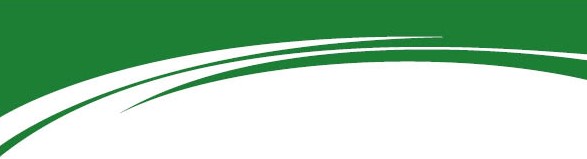 Gépész technikus (CAD-CAM szakmairány) képzési program 2022.09.01.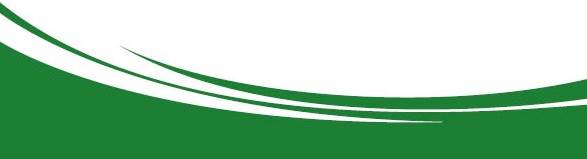 A szakirányú oktatás képzési programjaA szakmai elvárásokat és a jogszabályi normákat alapul véve bemutatjuk – a projekt alapú – képzési programot, amelyben néhány helyen példák is szolgálják a helyes értelmezést és az egyértelmű alkalmazást. Természetesen a helyi sajátosságoknak megfelelően a program tartalma – igények szerint – bővíthető. (Kötelezően használandó forrásmunkák a szakma KKK-ja és PTT-je!)I. ÖSSZEFOGLALÓ ADATOK1. A szakma alapadatai (Forrás: KKK és/vagy PTT)PÉLDA2. A szakirányú oktatás szakmai kimeneti követelményei (Forrás: KKK)3. A szakirányú oktatásba történő belépés feltételei 4, A szakirányú oktatás megszervezéséhez szükséges személyi feltételek5. A szakirányú oktatás megszervezéséhez szükséges tárgyi feltételek6. A szakirányú oktatás tervezett időtartama 7. Tanulási területek II. A TANULÁSI TERÜLETEK RÉSZLETES SZAKMAI TARTALMA 1. TANULÁSI TERÜLET  Gépészeti munkabiztonság és környezetvédelem megnevezésű tanulási terület – Munkavédelem tantárgy1. A tanulási területhez tartozó tanulási eredmények (szakmai kimeneti követelmények) felsorolásaMegjegyzés: Az Általános és szakmához kötődő digitális kompetencia azon szakmai elemeknél ahol külön nem került az meghatározásra a következő: Digitális tartalmak keresése, böngészése, szűrése, felhasználása és rendszerezése!2. A tanulási terület tartalmi elemei2. TANULÁSI TERÜLET  Gépészeti munkabiztonság és környezetvédelem megnevezésű tanulási terület – Elsősegélynyújtás tantárgy1. A tanulási területhez tartozó tanulási eredmények (szakmai kimeneti követelmények) felsorolásaMegjegyzés: Az Általános és szakmához kötődő digitális kompetencia azon szakmai elemeknél ahol külön nem került az meghatározásra a következő: Digitális tartalmak keresése, böngészése, szűrése, felhasználása és rendszerezése!2. A tanulási terület tartalmi elemei3. TANULÁSI TERÜLET  Gépészeti munkabiztonság és környezetvédelem megnevezésű tanulási terület – Környezetvédelem tantárgy1. A tanulási területhez tartozó tanulási eredmények (szakmai kimeneti követelmények) felsorolásaMegjegyzés: Az Általános és szakmához kötődő digitális kompetencia azon szakmai elemeknél ahol külön nem került az meghatározásra a következő: Digitális tartalmak keresése, böngészése, szűrése, felhasználása és rendszerezése!2. A tanulási terület tartalmi elemei4. TANULÁSI TERÜLET  Gyártási ismeretek megnevezésű tanulási terület – Forgácsolás tantárgy1. A tanulási területhez tartozó tanulási eredmények (szakmai kimeneti követelmények) felsorolásaMegjegyzés: Az Általános és szakmához kötődő digitális kompetencia azon szakmai elemeknél ahol külön nem került az meghatározásra a következő: Digitális tartalmak keresése, böngészése, szűrése, felhasználása és rendszerezése!2. A tanulási terület tartalmi elemei5. TANULÁSI TERÜLET  Gyártási ismeretek megnevezésű tanulási terület – CNC-alapismeretek tantárgy1. A tanulási területhez tartozó tanulási eredmények (szakmai kimeneti követelmények) felsorolásaMegjegyzés: Az Általános és szakmához kötődő digitális kompetencia azon szakmai elemeknél ahol külön nem került az meghatározásra a következő: Digitális tartalmak keresése, böngészése, szűrése, felhasználása és rendszerezése!2. A tanulási terület tartalmi elemei6. TANULÁSI TERÜLET  Gyártási ismeretek megnevezésű tanulási terület – CNC-programozás tantárgy1. A tanulási területhez tartozó tanulási eredmények (szakmai kimeneti követelmények) felsorolásaMegjegyzés: Az Általános és szakmához kötődő digitális kompetencia azon szakmai elemeknél ahol külön nem került az meghatározásra a következő: Digitális tartalmak keresése, böngészése, szűrése, felhasználása és rendszerezése!2. A tanulási terület tartalmi elemei7. TANULÁSI TERÜLET  Gyártási ismeretek megnevezésű tanulási terület – CNC-esztergálás tantárgy1. A tanulási területhez tartozó tanulási eredmények (szakmai kimeneti követelmények) felsorolásaMegjegyzés: Az Általános és szakmához kötődő digitális kompetencia azon szakmai elemeknél ahol külön nem került az meghatározásra a következő: Digitális tartalmak keresése, böngészése, szűrése, felhasználása és rendszerezése!2. A tanulási terület tartalmi elemei8. TANULÁSI TERÜLET  Gyártási ismeretek megnevezésű tanulási terület – CNC-marás tantárgy1. A tanulási területhez tartozó tanulási eredmények (szakmai kimeneti követelmények) felsorolásaMegjegyzés: Az Általános és szakmához kötődő digitális kompetencia azon szakmai elemeknél ahol külön nem került az meghatározásra a következő: Digitális tartalmak keresése, böngészése, szűrése, felhasználása és rendszerezése!2. A tanulási terület tartalmi elemei9. TANULÁSI TERÜLET  CAD-ismeretek megnevezésű tanulási terület – CAD-rajzolás tantárgy1. A tanulási területhez tartozó tanulási eredmények (szakmai kimeneti követelmények) felsorolásaMegjegyzés: Az Általános és szakmához kötődő digitális kompetencia azon szakmai elemeknél ahol külön nem került az meghatározásra a következő: Digitális tartalmak keresése, böngészése, szűrése, felhasználása és rendszerezése!2. A tanulási terület tartalmi elemei10. TANULÁSI TERÜLET  CAD-ismeretek megnevezésű tanulási terület – Műszaki ábrázolás tantárgy1. A tanulási területhez tartozó tanulási eredmények (szakmai kimeneti követelmények) felsorolásaMegjegyzés: Az Általános és szakmához kötődő digitális kompetencia azon szakmai elemeknél ahol külön nem került az meghatározásra a következő: Digitális tartalmak keresése, böngészése, szűrése, felhasználása és rendszerezése!2. A tanulási terület tartalmi elemei11. TANULÁSI TERÜLET  CAM-ismeretek megnevezésű tanulási terület – CAM-ismeretek tantárgy1. A tanulási területhez tartozó tanulási eredmények (szakmai kimeneti követelmények) felsorolásaMegjegyzés: Az Általános és szakmához kötődő digitális kompetencia azon szakmai elemeknél ahol külön nem került az meghatározásra a következő: Digitális tartalmak keresése, böngészése, szűrése, felhasználása és rendszerezése!2. A tanulási terület tartalmi elemei12. TANULÁSI TERÜLET  CAM-ismeretek megnevezésű tanulási terület – CAM műveletek tantárgy1. A tanulási területhez tartozó tanulási eredmények (szakmai kimeneti követelmények) felsorolásaMegjegyzés: Az Általános és szakmához kötődő digitális kompetencia azon szakmai elemeknél ahol külön nem került az meghatározásra a következő: Digitális tartalmak keresése, böngészése, szűrése, felhasználása és rendszerezése!2. A tanulási terület tartalmi elemei13. TANULÁSI TERÜLET  CAM-ismeretek megnevezésű tanulási terület – Gyártási dokumentáció tantárgy1. A tanulási területhez tartozó tanulási eredmények (szakmai kimeneti követelmények) felsorolásaMegjegyzés: Az Általános és szakmához kötődő digitális kompetencia azon szakmai elemeknél ahol külön nem került az meghatározásra a következő: Digitális tartalmak keresése, böngészése, szűrése, felhasználása és rendszerezése!2. A tanulási terület tartalmi elemei14. TANULÁSI TERÜLET  Műszaki ismeretek megnevezésű tanulási terület – Műszaki mérés tantárgy1. A tanulási területhez tartozó tanulási eredmények (szakmai kimeneti követelmények) felsorolásaMegjegyzés: Az Általános és szakmához kötődő digitális kompetencia azon szakmai elemeknél ahol külön nem került az meghatározásra a következő: Digitális tartalmak keresése, böngészése, szűrése, felhasználása és rendszerezése!2. A tanulási terület tartalmi elemei15. TANULÁSI TERÜLET  Műszaki ismeretek megnevezésű tanulási terület – Ipari anyagok tantárgy1. A tanulási területhez tartozó tanulási eredmények (szakmai kimeneti követelmények) felsorolásaMegjegyzés: Az Általános és szakmához kötődő digitális kompetencia azon szakmai elemeknél ahol külön nem került az meghatározásra a következő: Digitális tartalmak keresése, böngészése, szűrése, felhasználása és rendszerezése!2. A tanulási terület tartalmi elemei16. TANULÁSI TERÜLET  Műszaki ismeretek megnevezésű tanulási terület – Mechanika tantárgy1. A tanulási területhez tartozó tanulási eredmények (szakmai kimeneti követelmények) felsorolásaMegjegyzés: Az Általános és szakmához kötődő digitális kompetencia azon szakmai elemeknél ahol külön nem került az meghatározásra a következő: Digitális tartalmak keresése, böngészése, szűrése, felhasználása és rendszerezése!2. A tanulási terület tartalmi elemei17. TANULÁSI TERÜLET  Automatizálás megnevezésű tanulási terület – Pneumatika tantárgy1. A tanulási területhez tartozó tanulási eredmények (szakmai kimeneti követelmények) felsorolásaMegjegyzés: Az Általános és szakmához kötődő digitális kompetencia azon szakmai elemeknél ahol külön nem került az meghatározásra a következő: Digitális tartalmak keresése, böngészése, szűrése, felhasználása és rendszerezése!2. A tanulási terület tartalmi elemei18. TANULÁSI TERÜLET  Automatizálás megnevezésű tanulási terület – Elektro-pneumatika, PLC Programozás tantárgy1. A tanulási területhez tartozó tanulási eredmények (szakmai kimeneti követelmények) felsorolásaMegjegyzés: Az Általános és szakmához kötődő digitális kompetencia azon szakmai elemeknél ahol külön nem került az meghatározásra a következő: Digitális tartalmak keresése, böngészése, szűrése, felhasználása és rendszerezése!2. A tanulási terület tartalmi elemei19. TANULÁSI TERÜLET  Automatizálás megnevezésű tanulási terület – Robottechnika tantárgy1. A tanulási területhez tartozó tanulási eredmények (szakmai kimeneti követelmények) felsorolásaMegjegyzés: Az Általános és szakmához kötődő digitális kompetencia azon szakmai elemeknél ahol külön nem került az meghatározásra a következő: Digitális tartalmak keresése, böngészése, szűrése, felhasználása és rendszerezése!2. A tanulási terület tartalmi elemei20. TANULÁSI TERÜLET  Munkavállalói idegen nyelv megnevezésű tanulási terület –  Munkavállalói idegen nyelv tantárgy1. A tanulási területhez tartozó tanulási eredmények (szakmai kimeneti követelmények) felsorolásaMegjegyzés: Az Általános és szakmához kötődő digitális kompetencia azon szakmai elemeknél ahol külön nem került az meghatározásra a következő: Digitális tartalmak keresése, böngészése, szűrése, felhasználása és rendszerezése!2. A tanulási terület tartalmi elemei21. TANULÁSI TERÜLET  Munkavállalói ismeretek megnevezésű tanulási terület –  Munkavállalói ismeretek tantárgy1. A tanulási területhez tartozó tanulási eredmények (szakmai kimeneti követelmények) felsorolásaMegjegyzés: Az Általános és szakmához kötődő digitális kompetencia azon szakmai elemeknél ahol külön nem került az meghatározásra a következő: Digitális tartalmak keresése, böngészése, szűrése, felhasználása és rendszerezése!2. A tanulási terület tartalmi elemei Egybefüggő szakmai gyakorlat 1. A tanulási területhez tartozó tanulási eredmények (szakmai kimeneti követelmények) felsorolásaAz egybefüggő szakmai gyakorlatokat a tanév utolsó napját követő első munkanapjával kezdődő augusztus 31-vel befejeződő időszakban kell megszervezni. Az egybefüggő szakmai gyakorlatok során elsősorban projektfeladatok megvalósításával kell az előző tanévben megszerzett ismereteket, készségeket, képességeket megerősíteni.2. A tanulási terület tartalmi elemei1.Az ágazat megnevezése: Gépészet2.A szakma megnevezése:Gépész technikus3.A szakma azonosító száma: 5 0715 10 054.A szakma szakmairányai:CAD-CAM5.A szakma Európai Képesítési Keretrendszer szerinti szintje:56.A szakma Magyar Képesítési Keretrendszer szerinti szintje:57.Ágazati alapoktatás megnevezése:Műszaki ágazati alapoktatás8.Kapcsolódó részszakmák megnevezése:–9.Egybefüggő szakmai gyakorlat időtartama: Szakképző iskolai oktatásban: ---Technikumi oktatásban: 280 óra (a 11. évfolyamot követően 140 óra és a 12. évfolyamot követően 140 óraÉrettségire épülő oktatásban: 160 óra10.A szakirányú oktatásra egy időben fogadható tanulók, illetve képzésben részt vevő személyek maximális létszáma:(Figyelem! A duális képzőhely a szakképzési munkaszerződés megkötését megelőzően a tanulók, illetve a képzésben részt vevő személyek számára – jogszabályban foglalt rendelkezések megtartásával  kiválasztási eljárást folytathat le. Szakképzési munkaszerződés azzal a tanulóval, illetve a képzésben részt vevő személlyel köthető, aki a szakmára előírt egészségügyi feltételeknek és pályaalkalmassági követelményeknek megfelel.!)(kitöltendő)11.A képzés célja:A CADCAM gépésztechnikus feladata, hogy szakmai ismereteit alkalmazva hatékony támogatója legyen a gépipari tervezésnek és gyártásnak. Egy személyben átlátja az egyes alkatrészek, vagy szerelvények tervezésének és megvalósításának összefüggéseit. Szakmai tanulmányait követően képes lesz ipari termékek modellezésére, funkcionális megfelelőségük vizsgálatára, valamint a szükséges tervezési dokumentációk elkészítésére. Gyártási ismeretei alapján el tudja végezni a forgácsolással előállítható termékek egyetemes és CNC gépekkel való megmunkálásának előkészítését. Ki tudja választani a technológiát, megmunkáló berendezéseket, készülékeket, szerszámokat. Gyártási gyakorlata alapján szükség szerint tevékenyen részt tud venni a gyártási folyamatban.12.A képzés célcsoportja (iskolai/szakmai végzettség):Gépészeti alapképzésben (vagy ugyanezen alapképzésben résztvevő egyéb ágazatokban) sikeres alapvizsgát tett tanulók, és két éves szakmai képzésben részt vevő érettségizett tanulók.Készségek, képességekIsmeretekElvárt viselkedésmódok, attitűdökÖnállóság és felelősség mértékeSaját vázlat vagy kész alkatrész alapján jelleghelyes, méretarányos, szabadkézi vázlatot vagy CAD szoftver segítségével digitalizált alkatrészrajzot, műhelyrajzot és műszaki dokumentációt készít.Ismeri a műszaki rajz készítésének alapjait, a méretarányos és mérethelyes rajz kialakításának alapjait, a CAD alkalmazás beállításait és használatát, a műszaki dokumentációk formai és tartalmi elemeit.Törekszik a pontos és precíz munkavégzésre, valamint az elkészített dokumentumok formai és tartalmi igényességére.Mérnöki, üzemvezetői utasítás és ellenőrzés mellett önálló munkát végez.Kiválasztja a gyártás során alkalmazandó fémes és nemfémes alapanyagokat, ötvözeteket, figyelembe véve az alkalmazhatóságukat az alkalmazott gyártási folyamathoz.Ismeri a gépészetben alkalmazott fémek és ötvözeteik, illetve a nemfémes anyagokcsoportosítását, fajtáit, tulajdonságait, alkalmazhatóságát.Törekszik a biztonságos munkavégzésre. Munkája során nyomon követi a szabványok változását.Az anyagjelölések elemzése alapján dönt a megfelelő minőségű és összetételű anyag alkalmazásáról. Szükség esetén mérnöki segítséget kér a feladathoz szükséges anyagminőség meghatározásához.Kiválasztja a megmunkáláshoz szükséges szerszámokat, segédanyagokat és hozzárendeli a megmunkálási művelethez. Megtervezi és kialakítja a segédanyagok pótlásának, cseréjének folyamatát.Ismeri a különböző gyártási műveletek folyamatát, gépeit, eszközeit, szerszámait, valamint a működésükhöz szükséges segédanyagokat.A gazdaságos gyártás figyelembevétele mellett törekszik a munkavédelmi, munkabiztonsági jogszabályok és előírások, valamint a gyártási előírásban, művelettervben, műveletelemben rögzített rendelkezések maradéktalan betartására.Munkája során együttműködve mérnökökkel, más technikusokkal, szakmunkásokkal önálló döntéseket hoz.Alkatrészrajz alapján kézi és kisgépes eljárással egyszerű alkatrészeket gyárt.Ismeri a műszaki rajzolvasás szabályait, a kézi és a kisgépes forgácsoló műveleteket és azok végzésére vonatkozó szabályrendszert.A munkavédelmi, munkabiztonsági jogszabályok és előírások betartása mellett törekszik a pontos, precíz munkavégzésre.Mérnöki, üzemvezetői utasítás és ellenőrzés mellett önálló munkát végez.Megtervezi és kiválasztja a mérési és ellenőrzési feladatok elvégzéséhez szükséges mérő illetve ellenőrző eszközöket.Ismeri a különböző mérési, illetve ellenőrzési feladatokhoz használt mérő és ellenőrző eszközöket.Törekszik a pontos, precíz és biztonságos munkavégzésre.A gyártási dokumentációnak, a mérési utasításnak, valamint a minőségi előírásoknak, szabványoknak megfelelően önálló munkát végez.Mérőeszközökkel ellenőrzi a kész munkadarabot, és mérési jegyzőkönyvben rögzíti a mérési jellemzőket.Ismeri a mérő és ellenőrző eszközök kezelési szabályait, a mérési eljárások szakszerű elvégzésének lépéseit, módszereit.Törekszik a pontos, precíz és biztonságos munkavégzésre, valamint az elkészített dokumentumok formai és tartalmi igényességére.A mérési utasításnak, valamint a minőségi előírásoknak, szabványoknak megfelelően önálló munkát végez.Feldolgozza, kiértékeli a műszaki mérések eredményét az előírásoknak megfelelően.Ismeri a mérési jegyzőkönyvek tartalmát, a vonatkozó műszaki számítási, értékelési módszereket.Elkötelezett a pontos, precíz és biztonságos munkavégzés, valamint az elkészített dokumentumok formai és tartalmi igényessége mellett.Munkája során együttműködve mérnökökkel, más technikusokkal, szakmunkásokkal önálló munkát végez.A műszaki dokumentációk előírásai alapján használja a szabványokat, műszaki táblázatokat, online katalógusokat a pótalkatrészek, szabványos gépelemek kiválasztásához.Ismeri a műszaki rajzolvasás szabályait, az azokon szereplő minőségi előírásokat és tudja használni – a műszaki dokumentációk előírásai alapján – a szabványokat, műszaki táblázatokat, katalógusokat.Szem előtt tartja a szabványok előírásait, kereső és kiválasztó tevékenysége során elkötelezett a gépek, eszközök biztonságos működése mellett.A műszaki dokumentációnak és szabványoknak megfelelően önálló munkát végez, együttműködve mérnökökkel, más technikusokkal, szakmunkásokkal.Gyártásközi és végellenőrzést végez, megállapítja a minőségi eltérések okait, minőségbiztosítási dokumentálást végez és megteszi a szükséges intézkedéseket.Ismeri a megmunkálási hibákat, azoknak a lehetséges okait, valamint a gyártási folyamatra vonatkozó minőségbiztosítási rendszert.Tudatos és minőségorientáltmunkát végez a vállalati minőségügyi és szabványi előírások figyelembevétele mellett.A gyártási dokumentációnak, a mérési utasításnak, valamint a minőségi előírásoknak, szabványoknak megfelelően önálló munkát végez, szükség esetén mérnöki segítséget kér.Ellenőrzi a gépészeti szakterületre előírt tűz, környezet, munka és balesetvédelmi feltételek, előírások betartását.Ismeri amunkavégzésfeltételeire, a tűz és környezetvédelemre vonatkozó előírásokat.Elkötelezett a tűz éskörnyezetvédelmi előírások betartása iránt.Önállóan dönt a környezet és tűzvédelmi feltételek megfelelőségéről.A munkaterületet és munkakörnyezetet a biztonságos munkavégzésnek megfelelően alakítja ki.Ismeri a munkavégzésre vonatkozó munkabiztonsági szabályokat, amunkáltatók és amunkavállalók jogait és kötelezettségeit.Törekszik a munkavédelmi, munkabiztonsági jogszabályok, előírásokmaradéktalan betartására.Önállóan dönt a munkavédelmi,munkabiztonsági feltételekbetartásának megfelelőségéről.Üzemi baleset esetén az emberi élet fontosságának tudatában felhasználja és alkalmazza elsősegélynyújtási ismereteit.Ismeri a szakképesítésében jellemzően előforduló sérülésektípusait, a lehetséges elsősegélynyújtó technikákat.Sérülés, baleset esetén törekszik a minél hatékonyabb elhárításra.A képzett elsősegélynyújtóval együttműködve vagy szükség esetén önállóan dönt a beavatkozás szükségességéről és módjáról.A veszélyes anyagokat és hulladékokat előírás szerint kezeli, tárolja.Ismeri az anyagmozgatás, anyagtárolás szabályait, továbbá az egyes ipari tevékenységek helyi és globális környezetkárosító hatásait. Ismeri az újrahasznosítás lehetőségeit.Törekszik a fenntartható fejlődés kialakítására saját és munkahelyi környezetében.Mérnökökkel, munkavédelmi technikusokkal együttműködve önálló munkát végez. Betartja és betartatja a veszélyes anyagok és hulladékok kezelésére, tárolására vonatkozó szabályokat.Kiválasztja a feladat ellátásához alkalmas szoftvert, elvégzi a felhasználói felület testre szabását. Szoftverkövetést végez.Ismeri a CAD szoftverek alkalmazási területeit, szolgáltatásait.Kész együttműködésre a szoftverválasztásba n és a számítógépes rendszer működtetésében érdekelt munkatársakkal. Figyelemmel kíséri a szakmája területén megjelenő új technológiákat.Önállóan, vagy szakmai tanácsok alapján képes kiválasztani és konfigurálni a feladatelvégzéshez szükséges szoftvert.Rajzi dokumentáció, felvételi vázlat, gyártmány, vagy digitális információ alapján parametrikus modellt készít, a modellhez anyagtulajdonságokat rendel 3D tervező szoftver segítségével.Ismeri a műszaki rajzolás szabályait. Ismeri a mérőeszközök használatát és célnak megfelelően kiválasztja azokat. Ismeri a 3D digitalizálás (szkennelés) módszerét. Ismeri a parametrikus testmodellezés szabályait. Ismeri a gépipari anyagok tulajdonságait, szabványos jelöléseit.Törekszik a források szakszerű felhasználására, a kívánalmaknak legjobban megfelelő parametrikus modellek elkészítésére. Elhivatott a feladatának szakszerű megvalósításában.Kreatív módon képes pontos parametrikus modelleket alkotni. Felelősséget vállal a modellek pontosságáért a további felhasználások során.Gyors prototípusgyártással alkatrészt készít.Ismeri a 3D nyomtatási technológiákat. Ismeri az 5 tengelyes megmunkálás maróprogram generálásának módját.Nyitott a piacon megjelenő új technológiák megismerésére. Törekszik az alkatrész felhasználási területének megfelelő gyártási eljárás megválasztására.Eldönti és kiválasztja a célnak megfelelő prototípusgyártási eljárást. Javaslatot tesz új technológiák bevezetésére.Elvégzi komplex szerkezetek összeállításának, működésének modellezését 3D parametrikus szoftver segítségével.Ismeri az egyedi és szabványos alkatrészek beépítésének szabályait. Ismeri az összetett szerkezetek működési mechanizmusát.Törekszik a feladata pontos és hatékony végrehajtására. Kész együttműködni a tervezési folyamatban résztvevőkkel.Önállóan modellezi összetett szerkezetek egyedi és szabványos alkatrészekből való összeállítását, mozgásviszonyainak ellenőrzését. Rendellenesség esetén önállóan javaslatot tesz a módosításokra.Rajzi dokumentációt készít 2D, illetve 3D parametrikus szoftver segítségével.Ismeri egy 2D műszaki rajzkészítésre alkalmas szoftver használatát. Ismeri egy 3D parametrikus modellező program 2D rajzkészítési moduljának használatát. Ismeri a gépészeti műszaki rajzolás szabályait.Szem előtt tartja a hatályos szabványi előírásokat. Törekszik szakmájában igényes munkavégzésre.Önállóan képes rajzi dokumentációt készíteni, befogadni.3D modellekről, összeállított szerkezetekről grafikus képeket exportál.Ismeri egy modellező szoftver fotorealisztikus képalkotás moduljának használatát.Törekszik a legjobban felhasználható grafikus beállítások, megvalósítására.Igények alapján önállóan készít valósághű képeket alkatrészekről, konstrukciókról.Alkatrész geometriai jellemzői alapján meghatározza a gyártási eljárásokat.Ismeri az esztergálás, marás, köszörülés technológiáját.Törekszik optimális gyártási eljárás kiválasztására.Képes meghatározni a szükséges gyártóberendezések et, gyártóeszközöket az alkatrész geometriai információi alapján.Művelettervet készít forgácsolómegmunkáláshoz a gyártmány geometriájának ismeretében.Ismeri esztergálás esetén a külső és belső felületek megmunkálási módjait. Ismeri marás esetén a síkfelületek, lépcsős felületek, furatok megmunkálásának módjait. Ismeri a forgácsolószerszámokat. Ismeri a munkadarabbefogó készülékeket.Forgácsolási ismereteinek birtokában tudatosan készít művelettervet. Törekszik a rendelkezésre álló erőforrások gazdaságos kihasználására.Önállóan, vagy vezetői útmutatással művelettervet készít, melyben kihasználja a rendelkezésre álló gyártóberendezések és gyártóeszközök adta lehetőségeket. Önállóan javaslatot fogalmaz meg szükséges fejlesztésekre.Forgácsoló megmunkálást végez egyetemes gyártóberendezésen. Gyártásközi méretellenőrzést végez.Ismeri az esztergagép és a marógép felépítését, működését. Ismeri a geometriának megfelelő egyedi mérőeszközök használatát és kiválasztásának módját.Ismeri az esztergagép és a marógép felépítését, működését. Ismeri a geometriának megfelelő egyedi mérőeszközök használatát és kiválasztásának módját.Törekszik a hibamentes gyártásra. Törekszik a szerszámgép lehetőségeinek széleskörű kihasználására.Munkáját a technológiai utasítások, a feldolgozó gépek kezelési és karbantartási utasításában foglaltak és a munkavédelmi szabályok pontos követésével és maradéktalan betartásával végzi.Technológiai terv alapján CAM szoftver segítségével modellezi a forgácsoló megmunkálást esztergálás és marási megmunkálás esetén. Elvégzi a szerszámok, készülékek kiválasztását, a szoftverben beállítja a szükséges technológiai paramétereket.Ismeri egy CAM szoftver esztergálási és marási moduljának használatát. Ismeri a forgácsoló szerszámokat. Ismeri a munkadarabbefogó készülékeket.Ismeri egy CAM szoftver esztergálási és marási moduljának használatát. Ismeri a forgácsoló szerszámokat. Ismeri a munkadarabbefogó készülékeket.Törekszik a valós gyártási környezetet modellező megoldások megvalósítására.Önállóan elvégzi a technológiai tervben leírtak alapján a gyártás számítógépes előkészítését CAM szoftver segítségével.Elvégzi a gyártás tesztelését grafikus felületen. Szükség szerint módosításokat hajt végre.Elvégzi a gyártás tesztelését grafikus felületen. Szükség szerint módosításokat hajt végre.Ismeri a CAM szoftver, tesztelő felületeit. Ismeri a hibajelzések elhárításának módját.A tesztelés során törekszik a szakmai szempontból legoptimálisabb gyártási megoldásokra. Szem előtt tartja a gyártási idő, illetve költséghatékonyságot.Önállóan testeli a CAM programmal generált, vagy önállóan írt CNC programot szimulátorban, vagy a szerszámgép kezelői felületén. Korrigálja saját, vagy mások hibáit.Önállóan testeli a CAM programmal generált, vagy önállóan írt CNC programot szimulátorban, vagy a szerszámgép kezelői felületén. Korrigálja saját, vagy mások hibáit.CAM szoftver segítségével a megmunkáló programot adott CNC vezérlésre posztprocesszál, CNC programot generál, keletkezett fájlokat tárol.Ismeri a kiválasztott vezérlő posztprocesszor moduljának telepítését. Ismeri az adattárolás és adattovábbítás módjait.Tudatosan kihasználja az adott vezérlés adta lehetőségeket. Érdeklődik az új technikai megoldások iránt.Önállóan, vagy szakmai irányítás mellett telepíti a CAM rendszerre a rendelkezésre álló vezérlés posztprocesszor adatait. Önállóan elvégzi az elkészített CAM állományt alapján a CNC program generálását. Betartja a vállalati szintű szabályokat az elektronikus állományok kódolása, valamint tárolása tekintetében.Elvégzi a gyártóberendezés gyártást megelőző üzembe helyezését.Ismeri a gyártó berendezés bekapcsolására vonatkozó előírásait. Tudja a referenciapontok felvételének menetét.Elkötelezett a munkakörnyezetére és tudatosan rendben tartja azt. Szem előtt tartja a gyártás hatékony és biztonságos megvalósítását.Munkáját a gépek kezelési és karbantartási utasításában foglaltak és a munkavédelmi szabályok pontos követésével és maradéktalan betartásával végzi és dokumentálja. Egyszerűbb, begyakorolt karbantartási feladatokat önállóan végrehajt.Szerszám befogását és bemérését elvégzi.Ismeri a forgácsolószerszám ok típusát és felhasználását. Ismeri a szerszámrögzítés módjait. Ismeri a szerszámbemérés menetét (külső, belső).Elkötelezett a pontosmunkavégzésmellett. Törekszik a hibátlan munkavégzésre, illetve az ismeretei bővítésére.Együttműködik aszerszámtervezőkkel a technológiához tartozó szerszámok és befogók kiválasztásában. Felügyeli a szerszámbeállítók munkáját. Egyszerű gyártási eljárás során önállóan elvégzi a szerszámbefogást, tájolást. Önállóan elvégzi a szerszámok bemérését.CNC programot ír, vagy betölt és tesztel megmunkáló berendezésre.Ismeri a CNC vezérlési módokat. Ismeri a CNC program készítését CNC esztergára és maróra.Törekszik a műveleti utasítás alapján a legoptimálisabb CNC programmegírására. Szemelőtt tartja a szerszámgép és a rendelkezésre álló eszközök leghatékonyabb felhasználását.Egyszerűbb gyártmányok esetén szakmai tapasztalat alapján, vagy műveleti utasítást betartva önállóan megmunkálóprogramot ír CNCeszterga, illetve CNC maróra. Önállóan elvégzi a programoktesztelését a gyártóberendezésen.Munkadarabotbefog, rögzít, és a nullpontját felveszi.Ismeri a munkadarabbefogókészülékek fajtáit és működésüket. Ismeri a munkadarabbefogás szabályait. Ismeri a nullpontfelvétel módjait.Elkötelezett a pontosmunkavégzésmellett. Törekszik a hibátlan munkavégzésre, illetve az ismeretei bővítésére.Felügyeli a készülékgyártók, gépbeállítók munkáját. A gyártásra előkészített berendezésen önállóan rögzíti a gyártmányt és a megmunkáló gépvezérlőjén beállítja a munkadarab nullpontját.CNC programot tesztel.Ismeri a vezérlő szimulátor kezelését.Kritikusan szemléli a gyártóberendezés működését. Reflexióival támogatja az optimális szerszámgépprogram elkészítését.Önállóan teszteli aCNC programokat.Szükség esetén saját felelősségi területén önállóan, vagy szakmai vezető utasítása alapján javítja a programot.Mintadarabot gyárt, ellenőriz, mér és dokumentál.Ismeri a CNCmegmunkálógépkezelését. Ismeri amérőeszközökhasználatát. Ismeri a mérési jegyzőkönyv készítésének szabályait.Kritikus az elvégzett feladatával, elkötelezett a gyártási utasítások betartásával szemben. Törekszik a gyártmányok szakszerűellenőrzésére, hogy tevékenysége során elkerülje, vagy kiszűrje a hibákat.Munkáját önállóan a technológiaiutasítások, amegmunkálógépekkezelési és karbantartási utasításában foglaltak és amunkavédelmiszabályok pontos követésével és maradéktalan betartásával végzi és dokumentálja.Kapcsolatot tart, partnereivel magyar és idegen nyelvenAlkalmazói szinten beszél idegen nyelven.Tiszteletben tartja partnereit. Szakmai kapcsolatokban képviseli munkahelyét. Igényli szakterületén az információk hozzáférését.Önállóan kapcsolatot tart a szerszám és készülék tervezőkkel és beállítókkal. Vezetői irányítás mellett irányítja a gyártási folyamatban résztvevő gépkezelőket. Felelősséget vállal általa tett kijelentésekért. Vezetői irányítással kapcsolatot tart területéhez tartozó beszállítókkal, megrendelőkkel.Robotot programoz.Ismeri a robot alkalmazásának lehetőségeit a gyártás során. Ismeri a robotok vezérlésének módjait.Érdeklődik a munkafolyamatok egyszerűsítése iránt. Törekszik a biztonságos és szakmailag kifogástalan munkavégzésre.Technológussal együttműködvekialakítja a robotművelet működését.1.Ágazati alapvizsgaEredményes ágazati alapvizsga letétele2.Képzési évfolyamValamennyi előírt képzési évfolyam eredményes teljesítéseFunkcióFunkcióVégzettségSzakképzettség(szakképesítés)Szakirányú szakmai gyakorlatEgyéb (pl. kamarai gyakorlati oktatói vizsga)1.Tanműhelyvezetőszakirányú felsőfokú5 év2.Szakirányú oktatásért felelős személyszakirányú felsőfokú5 év3.Oktató(k)A szakmának megfelelő, államilag elismert, legalább középfokú szakirányú szakképzettség.5 évKamarai oktatói vizsgával rendelkezik. Mentesül a kamarai vizsga alól, ha a) mestervizsgával rendelkezik,b) a duális képzőhely által vállalt szakmának megfelelőba) szakirányú felsőfokú szakképzettséggel és legalább kétéves szakirányú szakmai gyakorlattal,bb) felsőfokú végzettséggel, szakirányú középfokú szakképzettséggel és legalább ötéves szakirányú szakmai gyakorlattal rendelkezik.4.Műszaki, fizikai dolgozó(k)1.Helyiségek (tanterem, tanműhely, tanterem, adminisztrációs iroda, irattár stb.):Gépi forgácsoló – CNC forgácsoló tanműhely, CNC szimulációs és CAD/CAM tanterem, szerszámraktár,2.Eszközök és berendezések (Forrás: KKK):kézi alakítás eszközei: munkaasztal, asztali satu, kalapács, vasfűrész, pontozó, fémreszelő, karctű, fémvonalzó, asztali fúrógép és annak tartozékai, valamint az furatmegmunkáláshoz tartozó szerszámok, kézi menetmegmunkálás szerszámai.egyetemes esztergagép és annak tartozékai, valamint az alapműveletekhez tartozó szerszámokegyetemes marógép és annak tartozékai, valamint az alapműveletekhez tartozó szerszámokmechanikus mérőeszközök: tolómérő, mikrométer, mérőóra és állvány, szögmérő, élvonalzó3D CNC mérésre alkalmas berendezésérdességmérőkeménységmérő berendezés: (HRC, HB, HV)digitális kézi mérőeszközök: tolómérő, mikrométer, mérőóra és állványmérést kiértékelő szoftverszámítógép konfiguráció, ami alkalmas grafikus tervező szoftverek futtatásárairodai szoftvercsomag: szövegszerkesztő, táblázatkészítő, prezentációkészítő alkalmazásokkal2D szerkesztésre alkalmas CAD szoftver3D parametrikus alkatrészmodellezésre, összeállításmodellezésre, prezentálásra, műszaki dokumentáció készítésére alkalmas CAD szoftveresztergálási, marási feladatok modellezésére alkalmas CAM szoftverCNC esztergálás, marás szimulációra alkalmas szoftverCNC maró gép, marási műveletek elvégzéséhez szükséges szerszámokCNC eszterga gép, esztergálási műveletek elvégzéséhez szükséges szerszámokgyors prototípus gyártására alkalmas berendezés: 3D nyomtató, 345 tengelyes marógépszerszám és anyagmozgatás eszközei: manipulátor, 2D/3D robotkar3.A projektfeladatok teljesítéséhez szükséges anyagok és felszerelések:Számítógépek, szimulációs szoftverekkelCNC szerszámgépekForgácsoló szerszámok és azok befogóiCAD/CAM munkaállomásMunkabiztonsági és elsősegély nyújtási eszközök, védőfelszerelések4.Egyéb speciális feltételek:1.Projekt alapú foglalkozások (óra):1031 óra (technikumi oktatásban)857 óra (érettségire épülő oktatásban59 %50 %2.Elméleti foglalkozások (óra):721 óra (technikumi oktatásban)857 óra (érettségire épülő oktatásban41 %50 %3.A foglalkozások összes óraszáma:1752 óra (technikumi oktatásban)1714 óra (érettségire épülő oktatásban100%100%A tanulási terület és megnevezéseProjekt alapú foglalkozások(óra)  vállalatiElméleti foglalkozások (óra)  iskolaiA tanulási terület foglalkozásainak összes óraszáma1.Gépészeti munkabiztonság és környezetvédelem megnevezésű tanulási terület – Munkavédelem tantárgy0 óra – 11. évfolyamonvagy0 óra – 1/13. évfolyamon36 óra – 11. évfolyamonvagy36 óra – 1/13. évfolyamon36 óra – 11. évfolyamonvagy36 óra – 1/13. évfolyamon2.Gépészeti munkabiztonság és környezetvédelem megnevezésű tanulási terület – Elsősegélynyújtás tantárgy0 óra – 11. évfolyamonvagy0 óra – 1/13. évfolyamon18 óra – 11. évfolyamonvagy18 óra – 1/13. évfolyamon18 óra – 11. évfolyamonvagy18 óra – 1/13. évfolyamon3.Gépészeti munkabiztonság és környezetvédelem megnevezésű tanulási terület – Környezetvédelem tantárgy0 óra – 11. évfolyamonvagy0 óra – 1/13. évfolyamon18 óra – 11. évfolyamonvagy18 óra – 1/13. évfolyamon18 óra – 11. évfolyamonvagy18 óra – 1/13. évfolyamon4.Gyártási ismeretek megnevezésű tanulási terület – Forgácsolás tantárgy72 óra – 12. évfolyamonvagy62 óra – 2/14. évfolyamon108 óra – 12. évfolyamonvagy93 óra – 2/14. évfolyamon180 óra – 12. évfolyamonvagy155 óra – 2/14. évfolyamon5.Gyártási ismeretek megnevezésű tanulási terület – CNC-alapismeretek tantárgy0 óra – 13. évfolyamonvagy0 óra – 2/14. évfolyamon46 óra – 13. évfolyamonvagy46 óra – 2/14. évfolyamon46 óra – 13. évfolyamonvagy46 óra – 2/14. évfolyamon6.Gyártási ismeretek megnevezésű tanulási terület – CNC-programozás tantárgy62 óra – 13. évfolyamonvagy0 óra – 2/14. évfolyamon0 óra – 13. évfolyamonvagy62 óra – 2/14. évfolyamon62 óra – 13. évfolyamonvagy62 óra – 2/14. évfolyamon7.Gyártási ismeretek megnevezésű tanulási terület – CNC-esztergálás tantárgy93 óra – 13. évfolyamonvagy93 óra – 2/14. évfolyamon0 óra – 13. évfolyamonvagy0 óra – 2/14. évfolyamon93 óra – 13. évfolyamonvagy93 óra – 2/14. évfolyamon8.Gyártási ismeretek megnevezésű tanulási terület – CNC-marás tantárgy93 óra – 13. évfolyamonvagy93 óra – 2/14. évfolyamon0 óra – 13. évfolyamonvagy0 óra – 2/14. évfolyamon93 óra – 13. évfolyamonvagy93 óra – 2/14. évfolyamon9.CAD ismeretek megnevezésű tanulási terület – CAD-rajzolás tantárgy72 óra – 11. évfolyamon + 72 óra – 12. évfolyamon + 62 óra – 13. évfolyamonÖsszesen: 206 óravagy99 óra – 1/13. évfolyamon +108 óra – 2/14. évfolyamonÖsszesen: 207 óra72 óra – 11. évfolyamon + 72 óra – 12. évfolyamon + 62 óra – 13. évfolyamonÖsszesen: 206 óravagy99 óra – 1/13. évfolyamon +93 óra – 2/14. évfolyamonÖsszesen: 192 óra144 óra – 11. évfolyamon + 144 óra – 12. évfolyamon + 124 óra – 13. évfolyamonÖsszesen: 412 óravagy198 óra – 1/13. évfolyamon +201 óra – 2/14. évfolyamonÖsszesen: 399 óra10.CAD ismeretek megnevezésű tanulási terület – Műszaki ábrázolás tantárgy36 óra – 11. évfolyamonvagy0 óra – 1/13. évfolyamon108 óra – 11. évfolyamonvagy144 óra – 1/13. évfolyamon144 óra – 11. évfolyamonvagy144 óra – 1/13. évfolyamon11.CAM ismeretek megnevezésű tanulási terület – CAM-ismeretek tantárgy0 óra – 13. évfolyamonvagy0 óra – 2/14. évfolyamon31 óra – 13. évfolyamonvagy31 óra – 2/14. évfolyamon31 óra – 13. évfolyamonvagy31 óra – 2/14. évfolyamon12.CAM ismeretek megnevezésű tanulási terület – CAM műveletek tantárgy93 óra – 13. évfolyamonvagy93 óra – 2/14. évfolyamon16 óra – 13. évfolyamonvagy16 óra – 2/14. évfolyamon109 óra – 13. évfolyamonvagy109 óra – 2/14. évfolyamon13.CAM ismeretek megnevezésű tanulási terület – Gyártási dokumentáció tantárgy31 óra – 13. évfolyamonvagy0 óra – 2/14. évfolyamon0 óra – 13. évfolyamonvagy31 óra – 2/14. évfolyamon31 óra – 13. évfolyamonvagy31 óra – 2/14. évfolyamon14.Műszaki ismeretek megnevezésű tanulási terület – Műszaki mérés tantárgy72 óra – 12. évfolyamon + 62 óra – 13. évfolyamonÖsszesen: 134 óravagy72 óra – 1/13. évfolyamon + 62 óra – 2/14. évfolyamonÖsszesen: 134 óra0 óra – 12. évfolyamon + 0 óra – 13. évfolyamonÖsszesen: 0 óravagy0 óra – 1/13. évfolyamon + 0 óra – 2/14. évfolyamonÖsszesen: 0 óra72 óra – 12. évfolyamon + 62 óra – 13. évfolyamonÖsszesen: 134 óravagy72 óra – 1/13. évfolyamon + 62 óra – 2/14. évfolyamonÖsszesen: 134 óra15.Műszaki ismeretek megnevezésű tanulási terület – Ipari anyagok tantárgy72 óra – 11. évfolyamonvagy72 óra – 1/13. évfolyamon0 óra – 11. évfolyamonvagy0 óra – 1/13. évfolyamon72 óra – 11. évfolyamonvagy72 óra – 1/13. évfolyamon16.Műszaki ismeretek megnevezésű tanulási terület – Mechanika tantárgy0 óra – 12. évfolyamonvagy0 óra – 2/14. évfolyamon72 óra – 12. évfolyamonvagy62 óra – 2/14. évfolyamon72 óra – 12. évfolyamonvagy62 óra – 2/14. évfolyamon17.Automatizálás megnevezésű tanulási terület – Pneumatika tantárgy72 óra – 11. évfolyamonvagy36 óra – 1/13. évfolyamon +31 óra – 2/14. évfolyamonÖsszesen: 67 óra0 óra – 11. évfolyamonvagy0 óra – 1/13. évfolyamon +0 óra – 2/14. évfolyamonÖsszesen: 0 óra72 óra – 11. évfolyamonvagy36 óra – 1/13. évfolyamon +31 óra – 2/14. évfolyamonÖsszesen: 67 óra18.Automatizálás megnevezésű tanulási terület – Elektro-pneumatika, PLC Programozás tantárgy36 óra – 12. évfolyamonvagy0 óra – 2/14. évfolyamon0 óra – 12. évfolyamonvagy31 óra – 2/14. évfolyamon36 óra – 12. évfolyamonvagy31 óra – 2/14. évfolyamon19.Automatizálás megnevezésű tanulási terület – Robottechnika tantárgy31 óra – 13. évfolyamonvagy36 óra – 1/13. évfolyamon0 óra – 13. évfolyamonvagy0 óra – 1/13. évfolyamon31 óra – 13. évfolyamonvagy36 óra – 1/13. évfolyamon20.Munkavállalói idegen nyelv megnevezésű tanulási terület – Munkavállalói idegen nyelv tantárgy0 óra – 13. évfolyamonvagy0 óra – 2/14. évfolyamon62 óra – 13. évfolyamonvagy62 óra – 2/14. évfolyamon62 óra – 13. évfolyamonvagy62 óra – 2/14. évfolyamon21.Munkavállalói ismeretek megnevezésű tanulási terület – Munkavállalói ismeretek tantárgy0 óra vagy0 óra – 2/14. évfolyamon0 óra vagy15 óra – 2/14. évfolyamon0 óra vagy15 óra – 2/14. évfolyamonA tanulási területek összes óraszáma:A tanulási területek összes óraszáma:1031 óra (technikumi oktatásban)vagy857 óra (érettségire épülő oktatásban)721 óra (technikumi oktatásban)vagy857 óra (érettségire épülő oktatásban)1752 óra (technikumi oktatásban)vagy1714 óra (érettségire épülő oktatásban)TEAs.sz.Készségek, képességekIsmeretekÖnállóság és felelősség mértékeElvárt viselkedésmódok, attitűdökÁltalános és szakmához kötődő digitális kompetenciák1.Betartja a munkabiztonság szabályokat. Ismeri a vonatkozó munkabiztonsági szabályokat. Instrukció alapján részben önállóan Törekszik a munkavédelmi előírások maradéktalan betartására. 2.A munkaterületet és munkakörnyezetet a biztonságos munkavégzésnek megfelelően alakítja ki. Ismeri a munkáltatók és a munkavállalók jogait és kötelezettségeit. Teljesen önállóan Törekszik a munkavédelmi előírások maradéktalan betartására. 3.Értelmezi a munkabiztonsághoz kapcsolódó jelképeket, színjelöléseket. Ismeri a szabványos jelölés és piktogramrendszert. Instrukció alapján részben önállóan Törekszik a munkavédelmi előírások maradéktalan betartására. 4.Együttműködik a munkavédelemmel kapcsolatos események kivizsgálásában. Munkabiztonsági eszközök, felszerelések használata Instrukció alapján részben önállóan Törekszik a munkavédelmi előírások maradéktalan betartására. 5.Jelzi a tüzet, részt vesz az oltásban. Ismeri az általános és a speciális jelzőrendszereket. Irányítással Törekszik a munkavédelmi előírások maradéktalan betartására. 6.Betartja a tűzvédelmi előírásokat. Ismeri a tűzoltás szabályait és eszközeit. Teljesen önállóan Törekszik a munkavédelmi előírások maradéktalan betartására. A tanulási terület belső azonosító száma és megnevezése:A tanulási terület belső azonosító száma és megnevezése:A tanulási terület foglalkozásainak óraszáma évfolyamok és tananyag, illetve tematikai egységek szerinti bontásban A tanulási terület foglalkozásainak óraszáma évfolyamok és tananyag, illetve tematikai egységek szerinti bontásban A tanulási terület foglalkozásainak óraszáma évfolyamok és tananyag, illetve tematikai egységek szerinti bontásban A tanulási terület foglalkozásainak óraszáma évfolyamok és tananyag, illetve tematikai egységek szerinti bontásban A tanulási terület foglalkozásainak óraszáma évfolyamok és tananyag, illetve tematikai egységek szerinti bontásban A tanulási terület foglalkozásainak óraszáma évfolyamok és tananyag, illetve tematikai egységek szerinti bontásban A tanulási terület foglalkozásainak óraszáma évfolyamok és tananyag, illetve tematikai egységek szerinti bontásban A tanulási terület foglalkozásainak óraszáma évfolyamok és tananyag, illetve tematikai egységek szerinti bontásban A tanulási terület foglalkozásainak óraszáma évfolyamok és tananyag, illetve tematikai egységek szerinti bontásban A tanulási terület foglalkozásainak óraszáma évfolyamok és tananyag, illetve tematikai egységek szerinti bontásban A tanulási terület foglalkozásainak óraszáma évfolyamok és tananyag, illetve tematikai egységek szerinti bontásban A (szakirányú) oktatás évfolyamaA (szakirányú) oktatás évfolyamaA (szakirányú) oktatás évfolyamaA (szakirányú) oktatás évfolyamaA (szakirányú) oktatás évfolyamaA szakirányú oktatás összes óraszáma (technikumi oktatás)A (szakirányú) oktatás évfolyamaA (szakirányú) oktatás évfolyamaA szakirányú oktatás összes óraszáma(érettségire épülő oktatás)9.10.11.12.13.A szakirányú oktatás összes óraszáma (technikumi oktatás)1/132/14A szakirányú oktatás összes óraszáma(érettségire épülő oktatás)Tanulási terület megnevezéseTananyagegység, illetve a tematikai egységek megnevezéseAz évfolyam összes óraszámaAz évfolyam összes óraszámaAz évfolyam összes óraszámaAz évfolyam összes óraszámaAz évfolyam összes óraszámaA szakirányú oktatás összes óraszáma (technikumi oktatás)Az évfolyam összes óraszámaAz évfolyam összes óraszámaA szakirányú oktatás összes óraszáma(érettségire épülő oktatás)Tanulási terület megnevezéseTananyagegység, illetve a tematikai egységek megnevezéseGépészeti munkabiztonság és környezetvédelem megnevezésű tanulási terület – Munkavédelem tantárgyMunkabiztonság18181818Gépészeti munkabiztonság és környezetvédelem megnevezésű tanulási terület – Munkavédelem tantárgyTűzvédelem18181818Gépészeti munkabiztonság és környezetvédelem megnevezésű tanulási terület – Munkavédelem tantárgyGépészeti munkabiztonság és környezetvédelem megnevezésű tanulási terület – Munkavédelem tantárgyGépészeti munkabiztonság és környezetvédelem megnevezésű tanulási terület – Munkavédelem tantárgyGépészeti munkabiztonság és környezetvédelem megnevezésű tanulási terület – Munkavédelem tantárgyGépészeti munkabiztonság és környezetvédelem megnevezésű tanulási terület – Munkavédelem tantárgyGépészeti munkabiztonság és környezetvédelem megnevezésű tanulási terület – Munkavédelem tantárgyGépészeti munkabiztonság és környezetvédelem megnevezésű tanulási terület – Munkavédelem tantárgyTanulási terület összóraszáma:36363636TEAs.sz.Készségek, képességekIsmeretekÖnállóság és felelősség mértékeElvárt viselkedésmódok, attitűdökÁltalános és szakmához kötődő digitális kompetenciák1.Felismeri a sérüléseket. Dönt a beavatkozás szükségességéről és módjáról. Ismeri a sérülések típusait, a lehetséges elsősegélynyújtó technikákat. Teljesen önállóan Sérülés, baleset esetén törekszik minél hatékonyabb elhárításra. 2.Hivatalos szervezetek szakszerű és hatékony értesítése Ismeri a jelzőrendszert. Teljesen önállóan Sérülés, baleset esetén törekszik minél hatékonyabb elhárításra. 3.Az emberi élet és a tárgyi eszközök mentése Ismeri a veszélyforrás megszüntetésének lépéseit. Instrukció alapján részben önállóan Sérülés, baleset esetén törekszik minél hatékonyabb elhárításra. 4.Elkezdi az újraélesztést. Ismeri az újraélesztés kézi és gépi módját. Teljesen önállóan Sérülés, baleset esetén törekszik minél hatékonyabb elhárításra. 5.Felismeri az áramütött sérültet. Ismeri az áramütéses baleseteket, az áramtalanítás szabályait és az áramütött személy ellátását. Instrukció alapján részben önállóan Sérülés, baleset esetén törekszik minél hatékonyabb elhárításra. A tanulási terület belső azonosító száma és megnevezése:A tanulási terület belső azonosító száma és megnevezése:A tanulási terület foglalkozásainak óraszáma évfolyamok és tananyag, illetve tematikai egységek szerinti bontásban A tanulási terület foglalkozásainak óraszáma évfolyamok és tananyag, illetve tematikai egységek szerinti bontásban A tanulási terület foglalkozásainak óraszáma évfolyamok és tananyag, illetve tematikai egységek szerinti bontásban A tanulási terület foglalkozásainak óraszáma évfolyamok és tananyag, illetve tematikai egységek szerinti bontásban A tanulási terület foglalkozásainak óraszáma évfolyamok és tananyag, illetve tematikai egységek szerinti bontásban A tanulási terület foglalkozásainak óraszáma évfolyamok és tananyag, illetve tematikai egységek szerinti bontásban A tanulási terület foglalkozásainak óraszáma évfolyamok és tananyag, illetve tematikai egységek szerinti bontásban A tanulási terület foglalkozásainak óraszáma évfolyamok és tananyag, illetve tematikai egységek szerinti bontásban A tanulási terület foglalkozásainak óraszáma évfolyamok és tananyag, illetve tematikai egységek szerinti bontásban A tanulási terület foglalkozásainak óraszáma évfolyamok és tananyag, illetve tematikai egységek szerinti bontásban A tanulási terület foglalkozásainak óraszáma évfolyamok és tananyag, illetve tematikai egységek szerinti bontásban A (szakirányú) oktatás évfolyamaA (szakirányú) oktatás évfolyamaA (szakirányú) oktatás évfolyamaA (szakirányú) oktatás évfolyamaA (szakirányú) oktatás évfolyamaA szakirányú oktatás összes óraszáma (technikumi oktatás)A (szakirányú) oktatás évfolyamaA (szakirányú) oktatás évfolyamaA szakirányú oktatás összes óraszáma(érettségire épülő oktatás)9.10.11.12.13.A szakirányú oktatás összes óraszáma (technikumi oktatás)1/132/14A szakirányú oktatás összes óraszáma(érettségire épülő oktatás)Tanulási terület megnevezéseTananyagegység, illetve a tematikai egységek megnevezéseAz évfolyam összes óraszámaAz évfolyam összes óraszámaAz évfolyam összes óraszámaAz évfolyam összes óraszámaAz évfolyam összes óraszámaA szakirányú oktatás összes óraszáma (technikumi oktatás)Az évfolyam összes óraszámaAz évfolyam összes óraszámaA szakirányú oktatás összes óraszáma(érettségire épülő oktatás)Tanulási terület megnevezéseTananyagegység, illetve a tematikai egységek megnevezéseGépészeti munkabiztonság és környezetvédelem megnevezésű tanulási terület – Elsősegélynyújtás tantárgyElsősegélynyújtás alapjai9999Gépészeti munkabiztonság és környezetvédelem megnevezésű tanulási terület – Elsősegélynyújtás tantárgySérültek ellátása9999Gépészeti munkabiztonság és környezetvédelem megnevezésű tanulási terület – Elsősegélynyújtás tantárgyGépészeti munkabiztonság és környezetvédelem megnevezésű tanulási terület – Elsősegélynyújtás tantárgyGépészeti munkabiztonság és környezetvédelem megnevezésű tanulási terület – Elsősegélynyújtás tantárgyGépészeti munkabiztonság és környezetvédelem megnevezésű tanulási terület – Elsősegélynyújtás tantárgyGépészeti munkabiztonság és környezetvédelem megnevezésű tanulási terület – Elsősegélynyújtás tantárgyGépészeti munkabiztonság és környezetvédelem megnevezésű tanulási terület – Elsősegélynyújtás tantárgyGépészeti munkabiztonság és környezetvédelem megnevezésű tanulási terület – Elsősegélynyújtás tantárgyTanulási terület összóraszáma:18181818TEAs.sz.Készségek, képességekIsmeretekÖnállóság és felelősség mértékeElvárt viselkedésmódok, attitűdökÁltalános és szakmához kötődő digitális kompetenciák1.Betartja a veszélyes anyagok és hulladékok kezelésére, tárolására vonatkozó szabályokat. Ismeri az anyagmozgatás, anyagtárolás szabályait. Instrukció alapján részben önállóan Törekszik a fenntartható fejlődés kialakítására saját és munkahelyi környezetében. 2.Ismeri az ipar hatását a környezetre Ismeri az egyes ipari tevékenységek helyi és globális környezetkárosító hatásait. Instrukció alapján részben önállóan Törekszik a fenntartható fejlődés kialakítására saját és munkahelyi környezetében. 3.Megújuló energia és alapanyag alkalmazása a mindennapokban Ismeri az újrahasznosítás lehetőségeit. Irányítással Törekszik a fenntartható fejlődés kialakítására saját és munkahelyi környezetében. 4.Alkalmazza a természetvédelemi ismereteit. Ismeri a levegő, a talaj, a vízszennyezés kapcsolatrendszerét, hatásmechanizmusát. Teljesen önállóan Törekszik a fenntartható fejlődés kialakítására saját és munkahelyi környezetében. Online hírportálok 5.Magyarország természeti adottságai Ismeri Magyarország természetvédelmi területeinek főbb jellemzőit. Teljesen önállóan Törekszik a fenntartható fejlődés kialakítására saját és munkahelyi környezetében. 6.Ismeri az urbanizáció jellemzőit és hatásait. Ismeri a nagyvárosok veszélyforrásait. Instrukció alapján részben önállóan Törekszik a fenntartható fejlődés kialakítására saját és munkahelyi környezetében. A tanulási terület belső azonosító száma és megnevezése:A tanulási terület belső azonosító száma és megnevezése:A tanulási terület foglalkozásainak óraszáma évfolyamok és tananyag, illetve tematikai egységek szerinti bontásban A tanulási terület foglalkozásainak óraszáma évfolyamok és tananyag, illetve tematikai egységek szerinti bontásban A tanulási terület foglalkozásainak óraszáma évfolyamok és tananyag, illetve tematikai egységek szerinti bontásban A tanulási terület foglalkozásainak óraszáma évfolyamok és tananyag, illetve tematikai egységek szerinti bontásban A tanulási terület foglalkozásainak óraszáma évfolyamok és tananyag, illetve tematikai egységek szerinti bontásban A tanulási terület foglalkozásainak óraszáma évfolyamok és tananyag, illetve tematikai egységek szerinti bontásban A tanulási terület foglalkozásainak óraszáma évfolyamok és tananyag, illetve tematikai egységek szerinti bontásban A tanulási terület foglalkozásainak óraszáma évfolyamok és tananyag, illetve tematikai egységek szerinti bontásban A tanulási terület foglalkozásainak óraszáma évfolyamok és tananyag, illetve tematikai egységek szerinti bontásban A tanulási terület foglalkozásainak óraszáma évfolyamok és tananyag, illetve tematikai egységek szerinti bontásban A tanulási terület foglalkozásainak óraszáma évfolyamok és tananyag, illetve tematikai egységek szerinti bontásban A (szakirányú) oktatás évfolyamaA (szakirányú) oktatás évfolyamaA (szakirányú) oktatás évfolyamaA (szakirányú) oktatás évfolyamaA (szakirányú) oktatás évfolyamaA szakirányú oktatás összes óraszáma (technikumi oktatás)A (szakirányú) oktatás évfolyamaA (szakirányú) oktatás évfolyamaA szakirányú oktatás összes óraszáma(érettségire épülő oktatás)9.10.11.12.13.A szakirányú oktatás összes óraszáma (technikumi oktatás)1/132/14A szakirányú oktatás összes óraszáma(érettségire épülő oktatás)Tanulási terület megnevezéseTananyagegység, illetve a tematikai egységek megnevezéseAz évfolyam összes óraszámaAz évfolyam összes óraszámaAz évfolyam összes óraszámaAz évfolyam összes óraszámaAz évfolyam összes óraszámaA szakirányú oktatás összes óraszáma (technikumi oktatás)Az évfolyam összes óraszámaAz évfolyam összes óraszámaA szakirányú oktatás összes óraszáma(érettségire épülő oktatás)Tanulási terület megnevezéseTananyagegység, illetve a tematikai egységek megnevezéseGépészeti munkabiztonság és környezetvédelem megnevezésű tanulási terület – Környezetvédelem tantárgyKörnyezetvédelem9999Gépészeti munkabiztonság és környezetvédelem megnevezésű tanulási terület – Környezetvédelem tantárgyHulladékgazdálkodás9999Gépészeti munkabiztonság és környezetvédelem megnevezésű tanulási terület – Környezetvédelem tantárgyGépészeti munkabiztonság és környezetvédelem megnevezésű tanulási terület – Környezetvédelem tantárgyGépészeti munkabiztonság és környezetvédelem megnevezésű tanulási terület – Környezetvédelem tantárgyGépészeti munkabiztonság és környezetvédelem megnevezésű tanulási terület – Környezetvédelem tantárgyGépészeti munkabiztonság és környezetvédelem megnevezésű tanulási terület – Környezetvédelem tantárgyGépészeti munkabiztonság és környezetvédelem megnevezésű tanulási terület – Környezetvédelem tantárgyGépészeti munkabiztonság és környezetvédelem megnevezésű tanulási terület – Környezetvédelem tantárgyTanulási terület összóraszáma:18181818TEAs.sz.Készségek, képességekIsmeretekÖnállóság és felelősség mértékeElvárt viselkedésmódok, attitűdökÁltalános és szakmához kötődő digitális kompetenciák1.Gyárthatóság szempontjából elemzi a gyártmányt. Ismeri a forgácsolási technikákat. Ismeri a forgácsolható anyagokat. Instrukció alapján részben önállóan Törekszik a szaknyelv helyes használatára. Döntéseit körültekintően, a szakmai ismereteire támaszkodva hozza. A gyártás során fegyelmezett, az érvényes rendszabályokat maradéktalanul betartja.  2.Meghatározza az alkatrész gyártásához szükséges technológiákat. Ismeri a gyártási eljárásokra jellemző geometriai formákat.  Instrukció alapján részben önállóan Törekszik a szaknyelv helyes használatára. Döntéseit körültekintően, a szakmai ismereteire támaszkodva hozza. A gyártás során fegyelmezett, az érvényes rendszabályokat maradéktalanul betartja.  3.Meghatározza a szükséges munkadarab-befogó készülékek fajtáját. Ismeri a szabványos és a speciális rögzítési módokat. Ismeri a befogók kiválasztásának szabályait. Instrukció alapján részben önállóan Törekszik a szaknyelv helyes használatára. Döntéseit körültekintően, a szakmai ismereteire támaszkodva hozza. A gyártás során fegyelmezett, az érvényes rendszabályokat maradéktalanul betartja.  Gép- és eszközkatalógusokat használ. 4.Szerszámot választ Ismeri a forgácsolószerszámokat. Ismeri a szerszámok szerszámgépbe történő befogásának módozatait. Instrukció alapján részben önállóan Törekszik a szaknyelv helyes használatára. Döntéseit körültekintően, a szakmai ismereteire támaszkodva hozza. A gyártás során fegyelmezett, az érvényes rendszabályokat maradéktalanul betartja.  Szerszámkatalógusokat használ. 5.Alkatrészt gyárt esztergályozással. Ismeri az esztergagép kezelőszerveit. Ismeri az esztergagép üzembe helyezésének lépéseit.  Ismeri és betartja a biztonsági előírásokat. Ismeri a külső kontúrfelületek megmunkálásának módszereit. Ismeri a belső felületek megmunkálásának módszereit. Instrukció alapján részben önállóan Törekszik a szaknyelv helyes használatára. Döntéseit körültekintően, a szakmai ismereteire támaszkodva hozza. A gyártás során fegyelmezett, az érvényes rendszabályokat maradéktalanul betartja.  Szerszámgépkatalógust használ. 6.Alkatrészt gyárt marógépen. Ismeri a marógép kezelőszerveit. Ismeri marógép üzembe helyezésének lépéseit.  Ismeri és betartja a biztonsági előírásokat. Ismeri a marási műveletek végrehajtásának módját. Instrukció alapján részben önállóan Törekszik a szaknyelv helyes használatára. Döntéseit körültekintően, a szakmai ismereteire támaszkodva hozza. A gyártás során fegyelmezett, az érvényes rendszabályokat maradéktalanul betartja.  Szerszámgépkatalógust használ- 7.Méretellenőrzést végez tolómérővel. Ismeri a tolómérő használatát.  Teljesen önállóan Törekszik a szaknyelv helyes használatára. Döntéseit körültekintően, a szakmai ismereteire támaszkodva hozza. A gyártás során fegyelmezett, az érvényes rendszabályokat maradéktalanul betartja.  Szükség esetén irodai szoftveren mérési jegyzőkönyvet készít. A tanulási terület belső azonosító száma és megnevezése:A tanulási terület belső azonosító száma és megnevezése:A tanulási terület foglalkozásainak óraszáma évfolyamok és tananyag, illetve tematikai egységek szerinti bontásban A tanulási terület foglalkozásainak óraszáma évfolyamok és tananyag, illetve tematikai egységek szerinti bontásban A tanulási terület foglalkozásainak óraszáma évfolyamok és tananyag, illetve tematikai egységek szerinti bontásban A tanulási terület foglalkozásainak óraszáma évfolyamok és tananyag, illetve tematikai egységek szerinti bontásban A tanulási terület foglalkozásainak óraszáma évfolyamok és tananyag, illetve tematikai egységek szerinti bontásban A tanulási terület foglalkozásainak óraszáma évfolyamok és tananyag, illetve tematikai egységek szerinti bontásban A tanulási terület foglalkozásainak óraszáma évfolyamok és tananyag, illetve tematikai egységek szerinti bontásban A tanulási terület foglalkozásainak óraszáma évfolyamok és tananyag, illetve tematikai egységek szerinti bontásban A tanulási terület foglalkozásainak óraszáma évfolyamok és tananyag, illetve tematikai egységek szerinti bontásban A tanulási terület foglalkozásainak óraszáma évfolyamok és tananyag, illetve tematikai egységek szerinti bontásban A tanulási terület foglalkozásainak óraszáma évfolyamok és tananyag, illetve tematikai egységek szerinti bontásban A (szakirányú) oktatás évfolyamaA (szakirányú) oktatás évfolyamaA (szakirányú) oktatás évfolyamaA (szakirányú) oktatás évfolyamaA (szakirányú) oktatás évfolyamaA szakirányú oktatás összes óraszáma (technikumi oktatás)A (szakirányú) oktatás évfolyamaA (szakirányú) oktatás évfolyamaA szakirányú oktatás összes óraszáma(érettségire épülő oktatás)9.10.11.12.13.A szakirányú oktatás összes óraszáma (technikumi oktatás)1/132/14A szakirányú oktatás összes óraszáma(érettségire épülő oktatás)Tanulási terület megnevezéseTananyagegység, illetve a tematikai egységek megnevezéseAz évfolyam összes óraszámaAz évfolyam összes óraszámaAz évfolyam összes óraszámaAz évfolyam összes óraszámaAz évfolyam összes óraszámaA szakirányú oktatás összes óraszáma (technikumi oktatás)Az évfolyam összes óraszámaAz évfolyam összes óraszámaA szakirányú oktatás összes óraszáma(érettségire épülő oktatás)Tanulási terület megnevezéseTananyagegység, illetve a tematikai egységek megnevezéseGyártási ismeretek megnevezésű tanulási terület – Forgácsolás tantárgyForgácsolás alapjai 101088Gyártási ismeretek megnevezésű tanulási terület – Forgácsolás tantárgyForgácsolási eljárások 36363232Gyártási ismeretek megnevezésű tanulási terület – Forgácsolás tantárgyKülönleges megmunkálások 12121010Gyártási ismeretek megnevezésű tanulási terület – Forgácsolás tantárgyEsztergálási feladatok 72726262Gyártási ismeretek megnevezésű tanulási terület – Forgácsolás tantárgyMarási feladatok 35353131Gyártási ismeretek megnevezésű tanulási terület – Forgácsolás tantárgyProjektfeladat15151212Gyártási ismeretek megnevezésű tanulási terület – Forgácsolás tantárgyGyártási ismeretek megnevezésű tanulási terület – Forgácsolás tantárgyGyártási ismeretek megnevezésű tanulási terület – Forgácsolás tantárgyTanulási terület összóraszáma:180180155155TEAs.sz.Készségek, képességekIsmeretekÖnállóság és felelősség mértékeElvárt viselkedésmódok, attitűdökÁltalános és szakmához kötődő digitális kompetenciák1.Kiválasztja a megfelelő gyártóberendezést CNC megmunkáláshoz. Ismeri a CNC gépek felhasználási területeit. Ismeri a munkadarab rögzítésére és tájolására alkalmas készülékeket. Ismeri a szerszámrögzítésre alkalmas készülékeket. Irányítással  A szakterületre jellemző szakszavak ismerete;Információk alapján problémamegoldás 2.Meghatározza a gyártási környezetet. Ismeri a géptípusra jellemző vonatkoztatási pontokat. Ismeri a gyártási eljárásra vonatkozó koordinátarendszereket. Irányítással A szakterületre jellemző szakszavak ismerete;A berendezés információs dokumentuma és a gyártmány alapján tanultak gyakorlati alkalmazása 3.Meghatározza a CNC-szerszámgép automatikus munkadarab- és szerszámellátó rendszer elemeit. Ismeri a manipulátorok jellemző tulajdonságait. Ismeri az ipari robotok jellemző tulajdonságait.  Irányítással A szakterületre jellemző szakszavak ismerete;Problémamegoldás 4.Meghatározza a gyártási mennyiség függvényében alkalmazható gyártási formát. Ismeri az egyedi, sorozat- és tömeggyártás kritériumait. Ismeri a gyártórendszer-struktúrákat. Ismeri az anyagtovábbító rendszer elemeit. Ismeri a munkaszervezés folyamatát. Ismeri a rendszerfelügyelet elemeit. Irányítással A szakterületre jellemző szakszavak ismerete;5.Számítógépes modell alapján elvégzi a prototípusgyártás előkészítését. Ismeri a többtengelyes megmunkálások elvét. Ismeri a rétegtechnológiával dolgozó 3D nyomtatók működését. Irányítással A szakterületre jellemző szakszavak ismerete;Szoftver- és hardverismeretek, digitális információfeldolgozás A tanulási terület belső azonosító száma és megnevezése:A tanulási terület belső azonosító száma és megnevezése:A tanulási terület foglalkozásainak óraszáma évfolyamok és tananyag, illetve tematikai egységek szerinti bontásban A tanulási terület foglalkozásainak óraszáma évfolyamok és tananyag, illetve tematikai egységek szerinti bontásban A tanulási terület foglalkozásainak óraszáma évfolyamok és tananyag, illetve tematikai egységek szerinti bontásban A tanulási terület foglalkozásainak óraszáma évfolyamok és tananyag, illetve tematikai egységek szerinti bontásban A tanulási terület foglalkozásainak óraszáma évfolyamok és tananyag, illetve tematikai egységek szerinti bontásban A tanulási terület foglalkozásainak óraszáma évfolyamok és tananyag, illetve tematikai egységek szerinti bontásban A tanulási terület foglalkozásainak óraszáma évfolyamok és tananyag, illetve tematikai egységek szerinti bontásban A tanulási terület foglalkozásainak óraszáma évfolyamok és tananyag, illetve tematikai egységek szerinti bontásban A tanulási terület foglalkozásainak óraszáma évfolyamok és tananyag, illetve tematikai egységek szerinti bontásban A tanulási terület foglalkozásainak óraszáma évfolyamok és tananyag, illetve tematikai egységek szerinti bontásban A tanulási terület foglalkozásainak óraszáma évfolyamok és tananyag, illetve tematikai egységek szerinti bontásban A (szakirányú) oktatás évfolyamaA (szakirányú) oktatás évfolyamaA (szakirányú) oktatás évfolyamaA (szakirányú) oktatás évfolyamaA (szakirányú) oktatás évfolyamaA szakirányú oktatás összes óraszáma (technikumi oktatás)A (szakirányú) oktatás évfolyamaA (szakirányú) oktatás évfolyamaA szakirányú oktatás összes óraszáma(érettségire épülő oktatás)9.10.11.12.13.A szakirányú oktatás összes óraszáma (technikumi oktatás)1/132/14A szakirányú oktatás összes óraszáma(érettségire épülő oktatás)Tanulási terület megnevezéseTananyagegység, illetve a tematikai egységek megnevezéseAz évfolyam összes óraszámaAz évfolyam összes óraszámaAz évfolyam összes óraszámaAz évfolyam összes óraszámaAz évfolyam összes óraszámaA szakirányú oktatás összes óraszáma (technikumi oktatás)Az évfolyam összes óraszámaAz évfolyam összes óraszámaA szakirányú oktatás összes óraszáma(érettségire épülő oktatás)Tanulási terület megnevezéseTananyagegység, illetve a tematikai egységek megnevezéseGyártási ismeretek megnevezésű tanulási terület – CNC-alapismeretek tantárgyA CNC alapjai 36363636Gyártási ismeretek megnevezésű tanulási terület – CNC-alapismeretek tantárgyGyors prototípusgyártás 10101010Gyártási ismeretek megnevezésű tanulási terület – CNC-alapismeretek tantárgyGyártási ismeretek megnevezésű tanulási terület – CNC-alapismeretek tantárgyGyártási ismeretek megnevezésű tanulási terület – CNC-alapismeretek tantárgyGyártási ismeretek megnevezésű tanulási terület – CNC-alapismeretek tantárgyGyártási ismeretek megnevezésű tanulási terület – CNC-alapismeretek tantárgyGyártási ismeretek megnevezésű tanulási terület – CNC-alapismeretek tantárgyGyártási ismeretek megnevezésű tanulási terület – CNC-alapismeretek tantárgyTanulási terület összóraszáma:46464646TEAs.sz.Készségek, képességekIsmeretekÖnállóság és felelősség mértékeElvárt viselkedésmódok, attitűdökÁltalános és szakmához kötődő digitális kompetenciák1.Elvégzi a CNC program általános részeinek megadását. Ismeri a vonatkoztatási rendszer megadását. Ismeri az értékadás fajtáit. Ismeri a mértékegységrendszer fajtáit. Irányítással A szakterületre jellemző szakszavak ismerete; Pontos, precíz munkavégzés; Elemző  Digitális tartalom létrehozása 2.Munkadarab nullpont adatokat programoz. Ismeri a szerszámbefogókat. Ismeri a munkadarab-befogó és -tájoló készülékeket. Ismeri a nullpontfelvétel módját. Irányítással A szakterületre jellemző szakszavak ismerete; Pontos, precíz munkavégzés; Elemző  Digitális tartalom létrehozása 3.Szerszámváltást programoz. Ismeri a technológiához tartozó szerszámváltási előírásokat. Irányítással A szakterületre jellemző szakszavak ismerete; Pontos, precíz munkavégzés; Elemző  Digitális tartalom létrehozása 4.Technológiai adatokat programoz. Ismeri a gyártásra jellemző műveletek során megadandó adatok szintaxisát. Irányítással A szakterületre jellemző szakszavak ismerete; Pontos, precíz munkavégzés; Elemző  Digitális tartalom létrehozása 5.Segédfunkciókat programoz. Ismeri a technológiára és vezérlőtípusra jellemző M funkciók beállítását. Irányítással A szakterületre jellemző szakszavak ismerete; Pontos, precíz munkavégzés; Elemző  Digitális tartalom létrehozása 6.Elmozdulásokat programoz. Ismeri az egyenes és körinterpoláció megadásának módjait. Ismeri a szerszámok jellegzetes pontjait. Ismeri a szerszámsugárkorrekció fogalmát. Irányítással A szakterületre jellemző szakszavak ismerete; Pontos, precíz munkavégzés; Elemző  Digitális tartalom létrehozása 7.Ciklusokat programoz Ismeri a vezérlőtípus ciklusait eszterga-, illetve marógépre. Irányítással A szakterületre jellemző szakszavak ismerete; Pontos, precíz munkavégzés; Elemző  Digitális tartalom létrehozása 8.Alprogramot használ a programozás során. Ismeri a vezérlőhöz rendelkezésre álló alprogramok fajtáit, azok szintaxisát. Irányítással A szakterületre jellemző szakszavak ismerete; Pontos, precíz munkavégzés; Elemző  Digitális tartalom létrehozása A tanulási terület belső azonosító száma és megnevezése:A tanulási terület belső azonosító száma és megnevezése:A tanulási terület foglalkozásainak óraszáma évfolyamok és tananyag, illetve tematikai egységek szerinti bontásban A tanulási terület foglalkozásainak óraszáma évfolyamok és tananyag, illetve tematikai egységek szerinti bontásban A tanulási terület foglalkozásainak óraszáma évfolyamok és tananyag, illetve tematikai egységek szerinti bontásban A tanulási terület foglalkozásainak óraszáma évfolyamok és tananyag, illetve tematikai egységek szerinti bontásban A tanulási terület foglalkozásainak óraszáma évfolyamok és tananyag, illetve tematikai egységek szerinti bontásban A tanulási terület foglalkozásainak óraszáma évfolyamok és tananyag, illetve tematikai egységek szerinti bontásban A tanulási terület foglalkozásainak óraszáma évfolyamok és tananyag, illetve tematikai egységek szerinti bontásban A tanulási terület foglalkozásainak óraszáma évfolyamok és tananyag, illetve tematikai egységek szerinti bontásban A tanulási terület foglalkozásainak óraszáma évfolyamok és tananyag, illetve tematikai egységek szerinti bontásban A tanulási terület foglalkozásainak óraszáma évfolyamok és tananyag, illetve tematikai egységek szerinti bontásban A tanulási terület foglalkozásainak óraszáma évfolyamok és tananyag, illetve tematikai egységek szerinti bontásban A (szakirányú) oktatás évfolyamaA (szakirányú) oktatás évfolyamaA (szakirányú) oktatás évfolyamaA (szakirányú) oktatás évfolyamaA (szakirányú) oktatás évfolyamaA szakirányú oktatás összes óraszáma (technikumi oktatás)A (szakirányú) oktatás évfolyamaA (szakirányú) oktatás évfolyamaA szakirányú oktatás összes óraszáma(érettségire épülő oktatás)9.10.11.12.13.A szakirányú oktatás összes óraszáma (technikumi oktatás)1/132/14A szakirányú oktatás összes óraszáma(érettségire épülő oktatás)Tanulási terület megnevezéseTananyagegység, illetve a tematikai egységek megnevezéseAz évfolyam összes óraszámaAz évfolyam összes óraszámaAz évfolyam összes óraszámaAz évfolyam összes óraszámaAz évfolyam összes óraszámaA szakirányú oktatás összes óraszáma (technikumi oktatás)Az évfolyam összes óraszámaAz évfolyam összes óraszámaA szakirányú oktatás összes óraszáma(érettségire épülő oktatás)Tanulási terület megnevezéseTananyagegység, illetve a tematikai egységek megnevezéseGyártási ismeretek megnevezésű tanulási terület – CNC-programozás tantárgyCNC-eszterga programozása 31313131Gyártási ismeretek megnevezésű tanulási terület – CNC-programozás tantárgyCNC-marógép programozása 31313131Gyártási ismeretek megnevezésű tanulási terület – CNC-programozás tantárgyGyártási ismeretek megnevezésű tanulási terület – CNC-programozás tantárgyGyártási ismeretek megnevezésű tanulási terület – CNC-programozás tantárgyGyártási ismeretek megnevezésű tanulási terület – CNC-programozás tantárgyGyártási ismeretek megnevezésű tanulási terület – CNC-programozás tantárgyGyártási ismeretek megnevezésű tanulási terület – CNC-programozás tantárgyGyártási ismeretek megnevezésű tanulási terület – CNC-programozás tantárgyTanulási terület összóraszáma:62626262TEAs.sz.Készségek, képességekIsmeretekÖnállóság és felelősség mértékeElvárt viselkedésmódok, attitűdökÁltalános és szakmához kötődő digitális kompetenciák1.CNC-szerszámgépet üzemkész állapotba hoz. Ismeri a berendezés szerkezeti felépítését és tartozékait. Ismeri a munkakezdés előtti karbantartási protokollt. Ismeri és ellenőrzi a biztonsági berendezéseket. Ismeri a gép bekapcsolásának szabályait. Ismeri a gép kezelőfelületét. Képes a referenciapontok felvételére. Teljesen önállóan A szakmára jellemző szakszavak ismerete Pontos precíz munkavégzés Munkavédelmi, baleset-megelőzési előírások betartása Egyéni munkavégzés felügyelet mellett CNC-szerszámgép használata 2.CNC-programot ír kontúrleírást használva. Ismeri az egyenes és körinterpoláció használatát. Ismeri a kontúrleírás használatát. Ismeri a szerszámsugárkorrekció megadásának menetét. Instrukció alapján részben önállóan A szakmára jellemző szakszavak ismerete Pontos precíz munkavégzés Munkavédelmi, baleset-megelőzési előírások betartása Egyéni munkavégzés felügyelet mellett CNC-szimulátor program használata 3.CNC-programot ír ciklust használva. Ismeri a nagyoló ciklus használatát. Instrukció alapján részben önállóan A szakmára jellemző szakszavak ismerete Pontos precíz munkavégzés Munkavédelmi, baleset-megelőzési előírások betartása Egyéni munkavégzés felügyelet mellett CNC-szimulátor program használata 4.CNC-programot ír beszúró művelethez Ismeri a szerszámra vonatkozó geometriai és technológiai adatokat. Ismeri a beszúrás lépésenkénti, illetve ciklussal való megadásának módját. Instrukció alapján részben önállóan A szakmára jellemző szakszavak ismerete Pontos precíz munkavégzés Munkavédelmi, baleset-megelőzési előírások betartása Egyéni munkavégzés felügyelet mellett CNC-szimulátor program használata 5.CNC-programot ír menetesztergáláshoz Ismeri a szerszámra és a menetvágásra jellemző technikai adatokat. Ismeri a menetesztergálás lépésenkénti, illetve ciklussal való megadásának módját. Instrukció alapján részben önállóan A szakmára jellemző szakszavak ismerete Pontos precíz munkavégzés Munkavédelmi, baleset-megelőzési előírások betartása Egyéni munkavégzés felügyelet mellett CNC-szimulátor program használata 6.Munkadarabot befog, szerszámot rögzít a szerszámgépbe. Ismeri a szerszámbefogó készülékeket. Ismeri a munkadarab rögzítésére, tájolására szolgáló készülékeket. Instrukció alapján részben önállóan A szakmára jellemző szakszavak ismerete Pontos precíz munkavégzés Munkavédelmi, baleset-megelőzési előírások betartása Egyéni munkavégzés felügyelet mellett Digitális információk gyakorlati alkalmazása  7.Szerszámot bemér, korrekciós adatokat beállít. Ismeri a forgácsoló szerszámokat. Ismeri a szerszámbemérés folyamatát. Instrukció alapján részben önállóan A szakmára jellemző szakszavak ismerete Pontos precíz munkavégzés Munkavédelmi, baleset-megelőzési előírások betartása Egyéni munkavégzés felügyelet mellett Információgyűjtés, gyakorlati alkalmazás 8.CNC-esztergagépen alkatrészt gyárt. Ismeri a programok betöltésének folyamatát. Ismeri a programtesztelés folyamatát. Ismeri az esztergálásra jellemző műveletek programkódjait. Teljesen önállóan A szakmára jellemző szakszavak ismerete Pontos precíz munkavégzés Munkavédelmi, baleset-megelőzési előírások betartása Egyéni munkavégzés felügyelet mellett Digitális adatok gyakorlati alkalmazása A tanulási terület belső azonosító száma és megnevezése:A tanulási terület belső azonosító száma és megnevezése:A tanulási terület foglalkozásainak óraszáma évfolyamok és tananyag, illetve tematikai egységek szerinti bontásban A tanulási terület foglalkozásainak óraszáma évfolyamok és tananyag, illetve tematikai egységek szerinti bontásban A tanulási terület foglalkozásainak óraszáma évfolyamok és tananyag, illetve tematikai egységek szerinti bontásban A tanulási terület foglalkozásainak óraszáma évfolyamok és tananyag, illetve tematikai egységek szerinti bontásban A tanulási terület foglalkozásainak óraszáma évfolyamok és tananyag, illetve tematikai egységek szerinti bontásban A tanulási terület foglalkozásainak óraszáma évfolyamok és tananyag, illetve tematikai egységek szerinti bontásban A tanulási terület foglalkozásainak óraszáma évfolyamok és tananyag, illetve tematikai egységek szerinti bontásban A tanulási terület foglalkozásainak óraszáma évfolyamok és tananyag, illetve tematikai egységek szerinti bontásban A tanulási terület foglalkozásainak óraszáma évfolyamok és tananyag, illetve tematikai egységek szerinti bontásban A tanulási terület foglalkozásainak óraszáma évfolyamok és tananyag, illetve tematikai egységek szerinti bontásban A tanulási terület foglalkozásainak óraszáma évfolyamok és tananyag, illetve tematikai egységek szerinti bontásban A (szakirányú) oktatás évfolyamaA (szakirányú) oktatás évfolyamaA (szakirányú) oktatás évfolyamaA (szakirányú) oktatás évfolyamaA (szakirányú) oktatás évfolyamaA szakirányú oktatás összes óraszáma (technikumi oktatás)A (szakirányú) oktatás évfolyamaA (szakirányú) oktatás évfolyamaA szakirányú oktatás összes óraszáma(érettségire épülő oktatás)9.10.11.12.13.A szakirányú oktatás összes óraszáma (technikumi oktatás)1/132/14A szakirányú oktatás összes óraszáma(érettségire épülő oktatás)Tanulási terület megnevezéseTananyagegység, illetve a tematikai egységek megnevezéseAz évfolyam összes óraszámaAz évfolyam összes óraszámaAz évfolyam összes óraszámaAz évfolyam összes óraszámaAz évfolyam összes óraszámaA szakirányú oktatás összes óraszáma (technikumi oktatás)Az évfolyam összes óraszámaAz évfolyam összes óraszámaA szakirányú oktatás összes óraszáma(érettségire épülő oktatás)Tanulási terület megnevezéseTananyagegység, illetve a tematikai egységek megnevezéseGyártási ismeretek megnevezésű tanulási terület – CNC-esztergálás tantárgyCNC-eszterga üzembe helyezése 3333Gyártási ismeretek megnevezésű tanulási terület – CNC-esztergálás tantárgyCNC-program készítése esztergára 36363636Gyártási ismeretek megnevezésű tanulási terület – CNC-esztergálás tantárgyCNC-esztergálás 54545454Gyártási ismeretek megnevezésű tanulási terület – CNC-esztergálás tantárgyGyártási ismeretek megnevezésű tanulási terület – CNC-esztergálás tantárgyGyártási ismeretek megnevezésű tanulási terület – CNC-esztergálás tantárgyGyártási ismeretek megnevezésű tanulási terület – CNC-esztergálás tantárgyGyártási ismeretek megnevezésű tanulási terület – CNC-esztergálás tantárgyGyártási ismeretek megnevezésű tanulási terület – CNC-esztergálás tantárgyTanulási terület összóraszáma:93939393TEAs.sz.Készségek, képességekIsmeretekÖnállóság és felelősség mértékeElvárt viselkedésmódok, attitűdökÁltalános és szakmához kötődő digitális kompetenciák1.CNC-szerszámgépet üzemkész állapotba hoz. Ismeri a berendezés szerkezeti felépítését és tartozékait. Ismeri a munkakezdés előtti karbantartási protokollt. Ismeri és ellenőrzi a biztonsági berendezéseket. Ismeri a gép bekapcsolásának szabályait. Ismeri a gép kezelőfelületét. Képes a referenciapontok felvételére. Instrukció alapján részben önállóan A szakmára jellemző szakszavak ismerete Pontos precíz munkavégzés Munkavédelmi, baleset-megelőzési előírások betartása Egyéni munkavégzés felügyelet mellettCNC-szerszámgép hardver és szoftver gyakorlati alkalmazás 2.CNC-programot ír kontúrleírást használva. Ismeri az egyenes és körinterpoláció használatát. Ismeri a kontúrleírás használatát. Ismeri a szerszámsugárkorrekció megadásának menetét. Instrukció alapján részben önállóan A szakmára jellemző szakszavak ismerete Pontos precíz munkavégzés Munkavédelmi, baleset-megelőzési előírások betartása Egyéni munkavégzés felügyelet mellettDigitális tartalom létrehozása 3.CNC-programot ír fúróciklust használva. Ismeri a CNCvezérlőre jellemző ciklusokat. Instrukció alapján részben önállóan A szakmára jellemző szakszavak ismerete Pontos precíz munkavégzés Munkavédelmi, baleset-megelőzési előírások betartása Egyéni munkavégzés felügyelet mellettDigitális tartalom létrehozása 4.CNC-programot ír síkfelületek marására. Ismeri a síkmarás szerszámaira jellemző geometriai és technológiai adatokat. Ismeri a síkmarás megvalósításának módját. Instrukció alapján részben önállóan A szakmára jellemző szakszavak ismerete Pontos precíz munkavégzés Munkavédelmi, baleset-megelőzési előírások betartása Egyéni munkavégzés felügyelet mellettDigitális tartalom létrehozása 5.CNC-programot ír szigetmarásra Ismeri a szerszám geometriai és technológiai adatait. Ismeri a szigetmarás programozását. Instrukció alapján részben önállóan A szakmára jellemző szakszavak ismerete Pontos precíz munkavégzés Munkavédelmi, baleset-megelőzési előírások betartása Egyéni munkavégzés felügyelet mellettDigitális tartalom létrehozása 6.CNC-programot ír zsebmarásra Ismeri a szerszám geometriai és technológiai adatait. Ismeri a zsebmarás programozását. Instrukció alapján részben önállóan A szakmára jellemző szakszavak ismerete Pontos precíz munkavégzés Munkavédelmi, baleset-megelőzési előírások betartása Egyéni munkavégzés felügyelet mellettDigitális tartalom létrehozása 7.CNC-programban alprogramot használ. Ismeri a strukturált programkészítés menetét. Instrukció alapján részben önállóan A szakmára jellemző szakszavak ismerete Pontos precíz munkavégzés Munkavédelmi, baleset-megelőzési előírások betartása Egyéni munkavégzés felügyelet mellettDigitális tartalom létrehozása, problémamegoldás 8.CNC-marógépen alkatrészt gyárt. Ismeri a programok betöltésének folyamatát. Ismeri a programtesztelés folyamatát. Ismeri a CNC-marógépre jellemző műveletek programkódjait. Teljesen önállóan A szakmára jellemző szakszavak ismerete Pontos precíz munkavégzés Munkavédelmi, baleset-megelőzési előírások betartása Egyéni munkavégzés felügyelet mellettDigitális adatok gyakorlati alkalmazása A tanulási terület belső azonosító száma és megnevezése:A tanulási terület belső azonosító száma és megnevezése:A tanulási terület foglalkozásainak óraszáma évfolyamok és tananyag, illetve tematikai egységek szerinti bontásban A tanulási terület foglalkozásainak óraszáma évfolyamok és tananyag, illetve tematikai egységek szerinti bontásban A tanulási terület foglalkozásainak óraszáma évfolyamok és tananyag, illetve tematikai egységek szerinti bontásban A tanulási terület foglalkozásainak óraszáma évfolyamok és tananyag, illetve tematikai egységek szerinti bontásban A tanulási terület foglalkozásainak óraszáma évfolyamok és tananyag, illetve tematikai egységek szerinti bontásban A tanulási terület foglalkozásainak óraszáma évfolyamok és tananyag, illetve tematikai egységek szerinti bontásban A tanulási terület foglalkozásainak óraszáma évfolyamok és tananyag, illetve tematikai egységek szerinti bontásban A tanulási terület foglalkozásainak óraszáma évfolyamok és tananyag, illetve tematikai egységek szerinti bontásban A tanulási terület foglalkozásainak óraszáma évfolyamok és tananyag, illetve tematikai egységek szerinti bontásban A tanulási terület foglalkozásainak óraszáma évfolyamok és tananyag, illetve tematikai egységek szerinti bontásban A tanulási terület foglalkozásainak óraszáma évfolyamok és tananyag, illetve tematikai egységek szerinti bontásban A (szakirányú) oktatás évfolyamaA (szakirányú) oktatás évfolyamaA (szakirányú) oktatás évfolyamaA (szakirányú) oktatás évfolyamaA (szakirányú) oktatás évfolyamaA szakirányú oktatás összes óraszáma (technikumi oktatás)A (szakirányú) oktatás évfolyamaA (szakirányú) oktatás évfolyamaA szakirányú oktatás összes óraszáma(érettségire épülő oktatás)9.10.11.12.13.A szakirányú oktatás összes óraszáma (technikumi oktatás)1/132/14A szakirányú oktatás összes óraszáma(érettségire épülő oktatás)Tanulási terület megnevezéseTananyagegység, illetve a tematikai egységek megnevezéseAz évfolyam összes óraszámaAz évfolyam összes óraszámaAz évfolyam összes óraszámaAz évfolyam összes óraszámaAz évfolyam összes óraszámaA szakirányú oktatás összes óraszáma (technikumi oktatás)Az évfolyam összes óraszámaAz évfolyam összes óraszámaA szakirányú oktatás összes óraszáma(érettségire épülő oktatás)Tanulási terület megnevezéseTananyagegység, illetve a tematikai egységek megnevezéseGyártási ismeretek megnevezésű tanulási terület – CNC-marás tantárgyCNC-marógép üzembe helyezése 3333Gyártási ismeretek megnevezésű tanulási terület – CNC-marás tantárgyCNC-program készítése marógépre 36363636Gyártási ismeretek megnevezésű tanulási terület – CNC-marás tantárgyCNC-marás 54545454Gyártási ismeretek megnevezésű tanulási terület – CNC-marás tantárgyGyártási ismeretek megnevezésű tanulási terület – CNC-marás tantárgyGyártási ismeretek megnevezésű tanulási terület – CNC-marás tantárgyGyártási ismeretek megnevezésű tanulási terület – CNC-marás tantárgyGyártási ismeretek megnevezésű tanulási terület – CNC-marás tantárgyGyártási ismeretek megnevezésű tanulási terület – CNC-marás tantárgyTanulási terület összóraszáma:93939393TEAs.sz.Készségek, képességekIsmeretekÖnállóság és felelősség mértékeElvárt viselkedésmódok, attitűdökÁltalános és szakmához kötődő digitális kompetenciák1.Szakszerűen kezel egy rendelkezésre álló 2D rajzkészítésre alkalmas, valamint egy rendelkezésre álló 3D parametrikus modellezésre alkalmas szoftvert. Ismeri a szoftver kezelőfelületét. A kezelőfelületet a felhasználói szokásoknak megfelelően beállítja. Instrukció alapján részben önállóan Törekszik a szaknyelv pontos használatára. Megtanulja a szoftver használatához szükséges magyar vagy idegen nyelvű parancsszavakat. Törekszik a precíz és pontos munkavégzésre. Alkalmazza a más tantárgyakban elsajátított műszaki ismereteit. Szoftvertelepítés 2.2D rajzot készít a felhasznált szoftver szerkesztési parancsait használva. Ismeri a rajzi alapelemeket. Alkalmazza a módosító parancsokat.  Alkalmazza a tervezés során a hatályos szabványi előírásokat. Instrukció alapján részben önállóan Törekszik a szaknyelv pontos használatára. Megtanulja a szoftver használatához szükséges magyar vagy idegen nyelvű parancsszavakat. Törekszik a precíz és pontos munkavégzésre. Alkalmazza a más tantárgyakban elsajátított műszaki ismereteit. 2D műszakirajzszoftver használata 3.Vázlaton alapuló 3D modellt készít. Ismeri a 2D vázlatkészítés szabályait. Ismeri a geometriai és méretkényszer használatát. Ismeri a vázlaton alapuló alaksajátosságok létrehozásának módjait. Ismeri az elhelyezett alaksajátosságok használatát. Instrukció alapján részben önállóan Törekszik a szaknyelv pontos használatára. Megtanulja a szoftver használatához szükséges magyar vagy idegen nyelvű parancsszavakat. Törekszik a precíz és pontos munkavégzésre. Alkalmazza a más tantárgyakban elsajátított műszaki ismereteit. 3D parametrikus modellezésre alkalmas szoftver használata. 4.A szoftver mérnöki szolgáltatásaival komplex alkatrészeket tervez, ellenőriz. Ismeri a fogaskerék-pár generátor használatát. Ismeri a rugótervezés folyamatát. Ismeri a tengelytervező modul használatát. Ismeri a terheléses vizsgálat módját. Irányítással Törekszik a szaknyelv pontos használatára. Megtanulja a szoftver használatához szükséges magyar vagy idegen nyelvű parancsszavakat. Törekszik a precíz és pontos munkavégzésre. Alkalmazza a más tantárgyakban elsajátított műszaki ismereteit. Gépelemek és mechanikai ismeretek gyakorlati alkalmazása 5.Összeállítást készít egyedi és szabványos alkatrészek felhasználásával. Ismeri az összeállítás modellezés folyamatát. Ismeri a szerelési kényszereket. Ismeri a szabványos és egyéni elemkönyvtárak használatát. Instrukció alapján részben önállóan Törekszik a szaknyelv pontos használatára. Megtanulja a szoftver használatához szükséges magyar vagy idegen nyelvű parancsszavakat. Törekszik a precíz és pontos munkavégzésre. Alkalmazza a más tantárgyakban elsajátított műszaki ismereteit. Adattárak használata6.Működési animációkat készít tervszerű működés-, illetve ütközésvizsgálat céljából. Ismeri a szerelési kényszerek meghajtásának módját. Ismeri az ütközésvizsgálat módját. Instrukció alapján részben önállóan Törekszik a szaknyelv pontos használatára. Megtanulja a szoftver használatához szükséges magyar vagy idegen nyelvű parancsszavakat. Törekszik a precíz és pontos munkavégzésre. Alkalmazza a más tantárgyakban elsajátított műszaki ismereteit. Az animációról készült videóállomány tárolása 7.Szerelési prezentációt készít. Ismeri a prezentációkészítés módját. Ismeri a szerkezetek, gépelemek működését. Instrukció alapján részben önállóan Törekszik a szaknyelv pontos használatára. Megtanulja a szoftver használatához szükséges magyar vagy idegen nyelvű parancsszavakat. Törekszik a precíz és pontos munkavégzésre. Alkalmazza a más tantárgyakban elsajátított műszaki ismereteit. A prezentációról készült videóállomány tárolása 8.Műhelyrajzot, összeállítási rajzot generál tetszőleges modellekről, összeállításokról. Ismeri a szabványos rajzlapok beállítását. Ismeri a vetületképzés szabályait. Ismeri a metszeti ábrázolás létrehozásának módjait. Ismeri a méretháló elhelyezésének módjait. Ismeri a tételszámok, darabjegyzék generálásának módjait. Ismeri a technológiai jelek elhelyezésének módjait. Instrukció alapján részben önállóan Törekszik a szaknyelv pontos használatára. Megtanulja a szoftver használatához szükséges magyar vagy idegen nyelvű parancsszavakat. Törekszik a precíz és pontos munkavégzésre. Alkalmazza a más tantárgyakban elsajátított műszaki ismereteit. Elkészült dokumentumok tárolása 9.Rajzi dokumentációt készít. Ismeri a nyomtatóeszközök beállítását. Ismeri a dokumentációs szabályokat. Ismeri a szoftver fotorealisztikus beállításait. Instrukció alapján részben önállóan Törekszik a szaknyelv pontos használatára. Megtanulja a szoftver használatához szükséges magyar vagy idegen nyelvű parancsszavakat. Törekszik a precíz és pontos munkavégzésre. Alkalmazza a más tantárgyakban elsajátított műszaki ismereteit. Adatcsere-fájlok létrehozása, tárolása 10.Fájlexportálást végez más szoftverek számára. Ismeri a szabványos adatcsere-fájlok formátumait. Ismeri más tervezői rendszerek fájlformátumait. Ismeri a CAM-szoftverek importfájljait. Ismeri a 3D nyomtatás technológiáját Jelöljön ki egy elemet. Törekszik a szaknyelv pontos használatára. Megtanulja a szoftver használatához szükséges magyar vagy idegen nyelvű parancsszavakat. Törekszik a precíz és pontos munkavégzésre. Alkalmazza a más tantárgyakban elsajátított műszaki ismereteit. Elkészült állományok tárolása, továbbítása A tanulási terület belső azonosító száma és megnevezése:A tanulási terület belső azonosító száma és megnevezése:A tanulási terület foglalkozásainak óraszáma évfolyamok és tananyag, illetve tematikai egységek szerinti bontásban A tanulási terület foglalkozásainak óraszáma évfolyamok és tananyag, illetve tematikai egységek szerinti bontásban A tanulási terület foglalkozásainak óraszáma évfolyamok és tananyag, illetve tematikai egységek szerinti bontásban A tanulási terület foglalkozásainak óraszáma évfolyamok és tananyag, illetve tematikai egységek szerinti bontásban A tanulási terület foglalkozásainak óraszáma évfolyamok és tananyag, illetve tematikai egységek szerinti bontásban A tanulási terület foglalkozásainak óraszáma évfolyamok és tananyag, illetve tematikai egységek szerinti bontásban A tanulási terület foglalkozásainak óraszáma évfolyamok és tananyag, illetve tematikai egységek szerinti bontásban A tanulási terület foglalkozásainak óraszáma évfolyamok és tananyag, illetve tematikai egységek szerinti bontásban A tanulási terület foglalkozásainak óraszáma évfolyamok és tananyag, illetve tematikai egységek szerinti bontásban A tanulási terület foglalkozásainak óraszáma évfolyamok és tananyag, illetve tematikai egységek szerinti bontásban A tanulási terület foglalkozásainak óraszáma évfolyamok és tananyag, illetve tematikai egységek szerinti bontásban A (szakirányú) oktatás évfolyamaA (szakirányú) oktatás évfolyamaA (szakirányú) oktatás évfolyamaA (szakirányú) oktatás évfolyamaA (szakirányú) oktatás évfolyamaA szakirányú oktatás összes óraszáma (technikumi oktatás)A (szakirányú) oktatás évfolyamaA (szakirányú) oktatás évfolyamaA szakirányú oktatás összes óraszáma(érettségire épülő oktatás)9.10.11.12.13.A szakirányú oktatás összes óraszáma (technikumi oktatás)1/132/14A szakirányú oktatás összes óraszáma(érettségire épülő oktatás)Tanulási terület megnevezéseTananyagegység, illetve a tematikai egységek megnevezéseAz évfolyam összes óraszámaAz évfolyam összes óraszámaAz évfolyam összes óraszámaAz évfolyam összes óraszámaAz évfolyam összes óraszámaA szakirányú oktatás összes óraszáma (technikumi oktatás)Az évfolyam összes óraszámaAz évfolyam összes óraszámaA szakirányú oktatás összes óraszáma(érettségire épülő oktatás)Tanulási terület megnevezéseTananyagegység, illetve a tematikai egységek megnevezéseCAD-ismeretek megnevezésű tanulási terület – CAD-rajzolás tantárgy2D rajzkészítés 44444444CAD-ismeretek megnevezésű tanulási terület – CAD-rajzolás tantárgyParametrikus alkatrészmodellezés 4044848484CAD-ismeretek megnevezésű tanulási terület – CAD-rajzolás tantárgyParametrikus összeállítás-modellezés 405292246892CAD-ismeretek megnevezésű tanulási terület – CAD-rajzolás tantárgyRajzkészítés 30301070204060CAD-ismeretek megnevezésű tanulási terület – CAD-rajzolás tantárgyTermékprezentáció 16161616CAD-ismeretek megnevezésű tanulási terület – CAD-rajzolás tantárgyKorszerű parametrikus szolgáltatások 28282828CAD-ismeretek megnevezésű tanulási terület – CAD-rajzolás tantárgyProjektfeladat 30301878264975CAD-ismeretek megnevezésű tanulási terület – CAD-rajzolás tantárgyCAD-ismeretek megnevezésű tanulási terület – CAD-rajzolás tantárgyTanulási terület összóraszáma:144144124412198201399TEAs.sz.Készségek, képességekIsmeretekÖnállóság és felelősség mértékeElvárt viselkedésmódok, attitűdökÁltalános és szakmához kötődő digitális kompetenciák1.Kiválasztja a rajzkészítéshez szükséges rajzlapot. Ismeri a szabványos lapméreteket, a lapok tájolását. Ismeri a szövegmező tartalmi elemeit és elhelyezésének szabályait. Instrukció alapján részben önállóan Precíz, pontos munkavégzés Rajzeszközök szakszerű használata Folyamatos tananyag-feldolgozás Tiszta, nyugodt munkakörnyezet 2.Egyszerű alkatrészeket ábrázol vetületi képeken. Ismeri a vetületképzés szabványait. Ismeri a vetületképzés szabályait. Ismeri a látható és nem látható, érintő folytonos élek ábrázolásának szabályait. Instrukció alapján részben önállóan Precíz, pontos munkavégzés Rajzeszközök szakszerű használata Folyamatos tananyag-feldolgozás Tiszta, nyugodt munkakörnyezet 3.Alkatrészt metszeti képen ábrázol. Ismeri az egyszerű és összetett metszetek elkészítésének szabályait. Instrukció alapján részben önállóan Precíz, pontos munkavégzés Rajzeszközök szakszerű használata Folyamatos tananyag-feldolgozás Tiszta, nyugodt munkakörnyezet 4.Belső kontúrfelületeket kitöréses ábrázolással megrajzol. Ismeri a kitöréses ábrázolás szabályait. Instrukció alapján részben önállóan Precíz, pontos munkavégzés Rajzeszközök szakszerű használata Folyamatos tananyag-feldolgozás Tiszta, nyugodt munkakörnyezet 5.Alkalmazza a műszaki ábrázolás egyszerűsítő szabályait.  Ismeri a kiemelt részlet készítésének szabályait. Ismeri a részvetület készítésének szabályait. Ismeri a szelvényrajzolás szabályait. Ismeri a megtört ábrázolás szabályait. Instrukció alapján részben önállóan Precíz, pontos munkavégzés Rajzeszközök szakszerű használata Folyamatos tananyag-feldolgozás Tiszta, nyugodt munkakörnyezet 6.Mérethálózattal ellátott alkatrészrajzot készít. Ismeri a méretek megadásának módját. Instrukció alapján részben önállóan Precíz, pontos munkavégzés Rajzeszközök szakszerű használata Folyamatos tananyag-feldolgozás Tiszta, nyugodt munkakörnyezet 7.Ellátja a rajzot technológiai jelölésekkel, utasításokkal. Ismeri a felületi érdesség jelölésének módjait. Ismeri az alak- és helyzetpontosság előírásának módjait. Ismeri a speciális technológiai utasításokat. Instrukció alapján részben önállóan Precíz, pontos munkavégzés Rajzeszközök szakszerű használata Folyamatos tananyag-feldolgozás Tiszta, nyugodt munkakörnyezet 8.Összeállítási rajzot készít, tételszámokkal és tételjegyzékkel. Ismeri a szerkezet működését. Ismeri a szabványos alkatrészek rajzolását és jelölését. Instrukció alapján részben önállóan Precíz, pontos munkavégzés Rajzeszközök szakszerű használata Folyamatos tananyag-feldolgozás Tiszta, nyugodt munkakörnyezet A tanulási terület belső azonosító száma és megnevezése:A tanulási terület belső azonosító száma és megnevezése:A tanulási terület foglalkozásainak óraszáma évfolyamok és tananyag, illetve tematikai egységek szerinti bontásban A tanulási terület foglalkozásainak óraszáma évfolyamok és tananyag, illetve tematikai egységek szerinti bontásban A tanulási terület foglalkozásainak óraszáma évfolyamok és tananyag, illetve tematikai egységek szerinti bontásban A tanulási terület foglalkozásainak óraszáma évfolyamok és tananyag, illetve tematikai egységek szerinti bontásban A tanulási terület foglalkozásainak óraszáma évfolyamok és tananyag, illetve tematikai egységek szerinti bontásban A tanulási terület foglalkozásainak óraszáma évfolyamok és tananyag, illetve tematikai egységek szerinti bontásban A tanulási terület foglalkozásainak óraszáma évfolyamok és tananyag, illetve tematikai egységek szerinti bontásban A tanulási terület foglalkozásainak óraszáma évfolyamok és tananyag, illetve tematikai egységek szerinti bontásban A tanulási terület foglalkozásainak óraszáma évfolyamok és tananyag, illetve tematikai egységek szerinti bontásban A tanulási terület foglalkozásainak óraszáma évfolyamok és tananyag, illetve tematikai egységek szerinti bontásban A tanulási terület foglalkozásainak óraszáma évfolyamok és tananyag, illetve tematikai egységek szerinti bontásban A (szakirányú) oktatás évfolyamaA (szakirányú) oktatás évfolyamaA (szakirányú) oktatás évfolyamaA (szakirányú) oktatás évfolyamaA (szakirányú) oktatás évfolyamaA szakirányú oktatás összes óraszáma (technikumi oktatás)A (szakirányú) oktatás évfolyamaA (szakirányú) oktatás évfolyamaA szakirányú oktatás összes óraszáma(érettségire épülő oktatás)9.10.11.12.13.A szakirányú oktatás összes óraszáma (technikumi oktatás)1/132/14A szakirányú oktatás összes óraszáma(érettségire épülő oktatás)Tanulási terület megnevezéseTananyagegység, illetve a tematikai egységek megnevezéseAz évfolyam összes óraszámaAz évfolyam összes óraszámaAz évfolyam összes óraszámaAz évfolyam összes óraszámaAz évfolyam összes óraszámaA szakirányú oktatás összes óraszáma (technikumi oktatás)Az évfolyam összes óraszámaAz évfolyam összes óraszámaA szakirányú oktatás összes óraszáma(érettségire épülő oktatás)Tanulási terület megnevezéseTananyagegység, illetve a tematikai egységek megnevezéseCAD-ismeretek megnevezésű tanulási terület – Műszaki ábrázolás tantárgyMűszaki ábrázolás 72727272CAD-ismeretek megnevezésű tanulási terület – Műszaki ábrázolás tantárgyKötőelemek 40404040CAD-ismeretek megnevezésű tanulási terület – Műszaki ábrázolás tantárgyForgómozgást végző gépelemek 24242424CAD-ismeretek megnevezésű tanulási terület – Műszaki ábrázolás tantárgyRugók 8888CAD-ismeretek megnevezésű tanulási terület – Műszaki ábrázolás tantárgyCAD-ismeretek megnevezésű tanulási terület – Műszaki ábrázolás tantárgyCAD-ismeretek megnevezésű tanulási terület – Műszaki ábrázolás tantárgyCAD-ismeretek megnevezésű tanulási terület – Műszaki ábrázolás tantárgyCAD-ismeretek megnevezésű tanulási terület – Műszaki ábrázolás tantárgyTanulási terület összóraszáma:144144144144TEAs.sz.Készségek, képességekIsmeretekÖnállóság és felelősség mértékeElvárt viselkedésmódok, attitűdökÁltalános és szakmához kötődő digitális kompetenciák1.Alkalmazza a szabványos fájlcsere formátumokat a szoftverek közötti átvitel során. Szabványos fájlformátumok Konvertálás Teljesen önállóan Szintetizálás; Körültekintő munkavégzés, az ellenőrzés igénye CAD- és CAM-szoftverek használa-ta 2.Kiválasztja a tervezett megmunkáláshoz a bemeneti geometria modellezésének módszerét. Megmunkálandó geometria modellezése 2D-ben, 3Dben Modellezési lehetőségek a tervező szoftverekben Teljesen önállóan Szintetizálás; Körültekintő munkavégzés, az ellenőrzés igénye CAD- és CAM-szoftverek használa-ta 3.Előgyártmányt modellez, importál. Előgyártmány sajátosságai Teljesen önállóan Szintetizálás; Körültekintő munkavégzés, az ellenőrzés igénye CAD- és CAM-szoftverek használa-ta 4.Meghatározza az esztergálási alaksajátosságokat. Esztergálási műveletek Teljesen önállóan Szintetizálás; Körültekintő munkavégzés, az ellenőrzés igénye CAM-szoftverek használata 5.Meghatározza a marási alaksajátosságokat. Marási műveletek Teljesen önállóan Szintetizálás; Körültekintő munkavégzés, az ellenőrzés igénye CAM-szoftverek használata 6.Szerszámpályákat generál CAM-szoftver segítségével. Szerszámpályák készítéséhez szükséges geometriai információk Teljesen önállóan Szintetizálás; Körültekintő munkavégzés, az ellenőrzés igénye CAM-szoftverek használata 7.Posztprocesszál adott vezérlőre. Vezérlésfüggő információk Teljesen önállóan Szintetizálás; Körültekintő munkavégzés, az ellenőrzés igénye CAM-szoftverek használata 8.Illeszti a CNC programot a szerszámgépre, gondoskodik az adatok tárolásáról. Adatátviteli, adattárolási módszerek Teljesen önállóan Szintetizálás; Körültekintő munkavégzés, az ellenőrzés igénye Fájlok másolása, strukturált tárolása A tanulási terület belső azonosító száma és megnevezése:A tanulási terület belső azonosító száma és megnevezése:A tanulási terület foglalkozásainak óraszáma évfolyamok és tananyag, illetve tematikai egységek szerinti bontásban A tanulási terület foglalkozásainak óraszáma évfolyamok és tananyag, illetve tematikai egységek szerinti bontásban A tanulási terület foglalkozásainak óraszáma évfolyamok és tananyag, illetve tematikai egységek szerinti bontásban A tanulási terület foglalkozásainak óraszáma évfolyamok és tananyag, illetve tematikai egységek szerinti bontásban A tanulási terület foglalkozásainak óraszáma évfolyamok és tananyag, illetve tematikai egységek szerinti bontásban A tanulási terület foglalkozásainak óraszáma évfolyamok és tananyag, illetve tematikai egységek szerinti bontásban A tanulási terület foglalkozásainak óraszáma évfolyamok és tananyag, illetve tematikai egységek szerinti bontásban A tanulási terület foglalkozásainak óraszáma évfolyamok és tananyag, illetve tematikai egységek szerinti bontásban A tanulási terület foglalkozásainak óraszáma évfolyamok és tananyag, illetve tematikai egységek szerinti bontásban A tanulási terület foglalkozásainak óraszáma évfolyamok és tananyag, illetve tematikai egységek szerinti bontásban A tanulási terület foglalkozásainak óraszáma évfolyamok és tananyag, illetve tematikai egységek szerinti bontásban A (szakirányú) oktatás évfolyamaA (szakirányú) oktatás évfolyamaA (szakirányú) oktatás évfolyamaA (szakirányú) oktatás évfolyamaA (szakirányú) oktatás évfolyamaA szakirányú oktatás összes óraszáma (technikumi oktatás)A (szakirányú) oktatás évfolyamaA (szakirányú) oktatás évfolyamaA szakirányú oktatás összes óraszáma(érettségire épülő oktatás)9.10.11.12.13.A szakirányú oktatás összes óraszáma (technikumi oktatás)1/132/14A szakirányú oktatás összes óraszáma(érettségire épülő oktatás)Tanulási terület megnevezéseTananyagegység, illetve a tematikai egységek megnevezéseAz évfolyam összes óraszámaAz évfolyam összes óraszámaAz évfolyam összes óraszámaAz évfolyam összes óraszámaAz évfolyam összes óraszámaA szakirányú oktatás összes óraszáma (technikumi oktatás)Az évfolyam összes óraszámaAz évfolyam összes óraszámaA szakirányú oktatás összes óraszáma(érettségire épülő oktatás)Tanulási terület megnevezéseTananyagegység, illetve a tematikai egységek megnevezéseCAM-ismeretek megnevezésű tanulási terület – CAM-ismeretek tantárgyCAM alapjai 5555CAM-ismeretek megnevezésű tanulási terület – CAM-ismeretek tantárgyGyártási geometriák 5555CAM-ismeretek megnevezésű tanulási terület – CAM-ismeretek tantárgyElőgyártmányok 5555CAM-ismeretek megnevezésű tanulási terület – CAM-ismeretek tantárgyGeometria feldolgozása 5555CAM-ismeretek megnevezésű tanulási terület – CAM-ismeretek tantárgyPosztprocesszálás 3333CAM-ismeretek megnevezésű tanulási terület – CAM-ismeretek tantárgyAdatátvitel 4444CAM-ismeretek megnevezésű tanulási terület – CAM-ismeretek tantárgyAdattárolás 4444CAM-ismeretek megnevezésű tanulási terület – CAM-ismeretek tantárgyCAM-ismeretek megnevezésű tanulási terület – CAM-ismeretek tantárgyTanulási terület összóraszáma:31313131TEAs.sz.Készségek, képességekIsmeretekÖnállóság és felelősség mértékeElvárt viselkedésmódok, attitűdökÁltalános és szakmához kötődő digitális kompetenciák1.Megmunkálást tervez esztergálási környezetben. Esztergálással végrehajtható műveletek Esztergálási alaksajátosságok Instrukció alapján részben önállóan CAM-szoftver használata 2.Megmunkálást tervez marási környezetben. Marással végrehajtható műveletek Marási alaksajátosságok Instrukció alapján részben önállóan CAM-szoftver használata Adatbázis-kezelés Digitális katalógusok használata 3.Kezeli a CAM szoftver szerszámadatbázisát, módosítja a meglévő szerszámadatokat a valósághoz igazodva, új szerszámokat definiál, feltölti az adatbázist a vonatkozó adatokkal. Eszterga- és marószerszámok felépítése Szerszámok jelölésrendszere Katalógus használata Instrukció alapján részben önállóan Adatbázis-kezelés Digitális katalógusok használata 4.Szerszámot választ az aktuális megmunkálási környezetben az adott műveletelemhez, szerszámadatokat módosít, új szerszámot vesz fel a szerszámtárba. Eszterga- és marószerszámok felépítése. Szerszámok jelölésrendszere Katalógus használata Instrukció alapján részben önállóan CAM-szoftver használata 5.Az adott gyártástervhez beállítja a technológiai paramétereket, megadja a geometriai információkat, szerszámpályát generál. Forgácsolási adatok, vágósebesség, előtolás, fogásvétel Gyorsjárat, ráfutás, túlfutás Instrukció alapján részben önállóan CAM-szoftver használata 6.Elvégzi a gyártási terv szimulációját. Szimulációs környezet beállítása, maradékanyag Teljesen önállóan CAM-szoftver használata 7.A szimuláció alapján ellenőrzi az ütközéseket, a megmunkálás várható adatait. Gépi idő, szerszámidő, maradékanyag Teljesen önállóan CAM-szoftver használata 8.Az ellenőrzött és jóváhagyott szerszámpályákat adott vezérlőre posztprocesszálja. CNC-vezérlők, posztprocesszor Instrukció alapján részben önállóan CAM-szoftver használata 9.Dokumentálja a gyártási tervet. Gyártási dokumentációk Teljesen önállóan CAM-szoftver használata Irodai szoftverek használata A tanulási terület belső azonosító száma és megnevezése:A tanulási terület belső azonosító száma és megnevezése:A tanulási terület foglalkozásainak óraszáma évfolyamok és tananyag, illetve tematikai egységek szerinti bontásban A tanulási terület foglalkozásainak óraszáma évfolyamok és tananyag, illetve tematikai egységek szerinti bontásban A tanulási terület foglalkozásainak óraszáma évfolyamok és tananyag, illetve tematikai egységek szerinti bontásban A tanulási terület foglalkozásainak óraszáma évfolyamok és tananyag, illetve tematikai egységek szerinti bontásban A tanulási terület foglalkozásainak óraszáma évfolyamok és tananyag, illetve tematikai egységek szerinti bontásban A tanulási terület foglalkozásainak óraszáma évfolyamok és tananyag, illetve tematikai egységek szerinti bontásban A tanulási terület foglalkozásainak óraszáma évfolyamok és tananyag, illetve tematikai egységek szerinti bontásban A tanulási terület foglalkozásainak óraszáma évfolyamok és tananyag, illetve tematikai egységek szerinti bontásban A tanulási terület foglalkozásainak óraszáma évfolyamok és tananyag, illetve tematikai egységek szerinti bontásban A tanulási terület foglalkozásainak óraszáma évfolyamok és tananyag, illetve tematikai egységek szerinti bontásban A tanulási terület foglalkozásainak óraszáma évfolyamok és tananyag, illetve tematikai egységek szerinti bontásban A (szakirányú) oktatás évfolyamaA (szakirányú) oktatás évfolyamaA (szakirányú) oktatás évfolyamaA (szakirányú) oktatás évfolyamaA (szakirányú) oktatás évfolyamaA szakirányú oktatás összes óraszáma (technikumi oktatás)A (szakirányú) oktatás évfolyamaA (szakirányú) oktatás évfolyamaA szakirányú oktatás összes óraszáma(érettségire épülő oktatás)9.10.11.12.13.A szakirányú oktatás összes óraszáma (technikumi oktatás)1/132/14A szakirányú oktatás összes óraszáma(érettségire épülő oktatás)Tanulási terület megnevezéseTananyagegység, illetve a tematikai egységek megnevezéseAz évfolyam összes óraszámaAz évfolyam összes óraszámaAz évfolyam összes óraszámaAz évfolyam összes óraszámaAz évfolyam összes óraszámaA szakirányú oktatás összes óraszáma (technikumi oktatás)Az évfolyam összes óraszámaAz évfolyam összes óraszámaA szakirányú oktatás összes óraszáma(érettségire épülő oktatás)Tanulási terület megnevezéseTananyagegység, illetve a tematikai egységek megnevezéseCAM-ismeretek megnevezésű tanulási terület – CAM műveletek tantárgyEsztergálási geometriák 4444CAM-ismeretek megnevezésű tanulási terület – CAM műveletek tantárgyEsztergálási műveletelemek 28282828CAM-ismeretek megnevezésű tanulási terület – CAM műveletek tantárgyEsztergálási szimuláció 5555CAM-ismeretek megnevezésű tanulási terület – CAM műveletek tantárgyMarási geometriák 4444CAM-ismeretek megnevezésű tanulási terület – CAM műveletek tantárgyMarási műveletelemek 28282828CAM-ismeretek megnevezésű tanulási terület – CAM műveletek tantárgyMarási szimuláció 5555CAM-ismeretek megnevezésű tanulási terület – CAM műveletek tantárgyProjektfeladat 35353535CAM-ismeretek megnevezésű tanulási terület – CAM műveletek tantárgyCAM-ismeretek megnevezésű tanulási terület – CAM műveletek tantárgyTanulási terület összóraszáma:109109109109TEAs.sz.Készségek, képességekIsmeretekÖnállóság és felelősség mértékeElvárt viselkedésmódok, attitűdökÁltalános és szakmához kötődő digitális kompetenciák1.Műveleti sorrendtervet készít. Műveleti sorrendterv felépítése Teljesen önállóan Rendszerszemléletű gondolkodás Fegyelmezett feladat-végrehajtás Felelősségérzet A dokumentum elkészítéséhez szükséges irodai szoftverek használata 2.Műveleti utasítást készít. Műveleti utasítás felépítése Teljesen önállóan Rendszerszemléletű gondolkodás Fegyelmezett feladat-végrehajtás Felelősségérzet A dokumentum elkészítéséhez szükséges irodai szoftverek használata 3.Felfogási tervet készít. A felfogási terv tartalma Teljesen önállóan Rendszerszemléletű gondolkodás Fegyelmezett feladat-végrehajtás Felelősségérzet A dokumentum elkészítéséhez szükséges irodai szoftverek használata 4.Szerszámtervet készít. A szerszámterv tartalma Teljesen önállóan Rendszerszemléletű gondolkodás Fegyelmezett feladat-végrehajtás Felelősségérzet A dokumentum elkészítéséhez szükséges irodai szoftverek használata 5.Strukturáltan tárolja a CNC-programot. CNC-program digitális tárolása Instrukció alapján részben önállóan Rendszerszemléletű gondolkodás Fegyelmezett feladat-végrehajtás Felelősségérzet Fájltípusok ismerete Strukturált adattárolás 6.Illeszti a CNC programot a szerszámgépre. Adattárolás a szerszámgépen CNC-program tesztelése Instrukció alapján részben önállóan Rendszerszemléletű gondolkodás Fegyelmezett feladat-végrehajtás Felelősségérzet Adattárolás a szerszámgépen A tanulási terület belső azonosító száma és megnevezése:A tanulási terület belső azonosító száma és megnevezése:A tanulási terület foglalkozásainak óraszáma évfolyamok és tananyag, illetve tematikai egységek szerinti bontásban A tanulási terület foglalkozásainak óraszáma évfolyamok és tananyag, illetve tematikai egységek szerinti bontásban A tanulási terület foglalkozásainak óraszáma évfolyamok és tananyag, illetve tematikai egységek szerinti bontásban A tanulási terület foglalkozásainak óraszáma évfolyamok és tananyag, illetve tematikai egységek szerinti bontásban A tanulási terület foglalkozásainak óraszáma évfolyamok és tananyag, illetve tematikai egységek szerinti bontásban A tanulási terület foglalkozásainak óraszáma évfolyamok és tananyag, illetve tematikai egységek szerinti bontásban A tanulási terület foglalkozásainak óraszáma évfolyamok és tananyag, illetve tematikai egységek szerinti bontásban A tanulási terület foglalkozásainak óraszáma évfolyamok és tananyag, illetve tematikai egységek szerinti bontásban A tanulási terület foglalkozásainak óraszáma évfolyamok és tananyag, illetve tematikai egységek szerinti bontásban A tanulási terület foglalkozásainak óraszáma évfolyamok és tananyag, illetve tematikai egységek szerinti bontásban A tanulási terület foglalkozásainak óraszáma évfolyamok és tananyag, illetve tematikai egységek szerinti bontásban A (szakirányú) oktatás évfolyamaA (szakirányú) oktatás évfolyamaA (szakirányú) oktatás évfolyamaA (szakirányú) oktatás évfolyamaA (szakirányú) oktatás évfolyamaA szakirányú oktatás összes óraszáma (technikumi oktatás)A (szakirányú) oktatás évfolyamaA (szakirányú) oktatás évfolyamaA szakirányú oktatás összes óraszáma(érettségire épülő oktatás)9.10.11.12.13.A szakirányú oktatás összes óraszáma (technikumi oktatás)1/132/14A szakirányú oktatás összes óraszáma(érettségire épülő oktatás)Tanulási terület megnevezéseTananyagegység, illetve a tematikai egységek megnevezéseAz évfolyam összes óraszámaAz évfolyam összes óraszámaAz évfolyam összes óraszámaAz évfolyam összes óraszámaAz évfolyam összes óraszámaA szakirányú oktatás összes óraszáma (technikumi oktatás)Az évfolyam összes óraszámaAz évfolyam összes óraszámaA szakirányú oktatás összes óraszáma(érettségire épülő oktatás)Tanulási terület megnevezéseTananyagegység, illetve a tematikai egységek megnevezéseCAM-ismeretek megnevezésű tanulási terület – Gyártási dokumentáció tantárgyMűveleti sorrendterv 5555CAM-ismeretek megnevezésű tanulási terület – Gyártási dokumentáció tantárgyMűveleti utasítás 5555CAM-ismeretek megnevezésű tanulási terület – Gyártási dokumentáció tantárgyFelfogási terv 5555CAM-ismeretek megnevezésű tanulási terület – Gyártási dokumentáció tantárgySzerszámterv 5555CAM-ismeretek megnevezésű tanulási terület – Gyártási dokumentáció tantárgyCNC-program 6666CAM-ismeretek megnevezésű tanulási terület – Gyártási dokumentáció tantárgyCNC-program szerszámgépre illesztése 5555CAM-ismeretek megnevezésű tanulási terület – Gyártási dokumentáció tantárgyCAM-ismeretek megnevezésű tanulási terület – Gyártási dokumentáció tantárgyCAM-ismeretek megnevezésű tanulási terület – Gyártási dokumentáció tantárgyTanulási terület összóraszáma:31313131TEAs.sz.Készségek, képességekIsmeretekÖnállóság és felelősség mértékeElvárt viselkedésmódok, attitűdökÁltalános és szakmához kötődő digitális kompetenciák1.Kiválasztja, ellenőrzi, és beállítja a mérőeszközt; kiválasztja és használja a mérési segédeszközöket. Mérési módszerek Mérőeszközök kiválasztási szempontjai Mérési hiba fogalma, hatása Instrukció alapján részben önállóan Precíz és pontos munkavégzés, a mérőeszközök fegyelmezett kezelése Igényesség, a mérési tevékenység tervezett végrehajtása A mérési és a gyártási tevékenység összefüggéseinek alkalmazása a későbbi tevékenység során Asszociatív gondolkodási képesség fejlődése. A pontos, részletes dokumentálás jelentőségének felismerése a reprodukálhatóság szempontjából Igényes, körültekintő végrehajtás Kooperatív tevékenységben való részvétel Digitális mérőeszközök használata, beállítása 2.Értelmezi az alkatrészrajz mérethálózatát, tűrésezését, a felületi minőség előírásait. Használja a tűréstáblázatokat. Mérettűrés, alaktűrés, helyzettűrés, illesztés, fogalma, fajtái  Teljesen önállóan Precíz és pontos munkavégzés, a mérőeszközök fegyelmezett kezelése Igényesség, a mérési tevékenység tervezett végrehajtása A mérési és a gyártási tevékenység összefüggéseinek alkalmazása a későbbi tevékenység során Asszociatív gondolkodási képesség fejlődése. A pontos, részletes dokumentálás jelentőségének felismerése a reprodukálhatóság szempontjából Igényes, körültekintő végrehajtás Kooperatív tevékenységben való részvétel Digitális táblázatok használata, online adatkeresés 3.Külső és belső geometriai méréseket hajt végre kiválasztott mérési módszerrel, mérőeszközzel, mérési segédeszközzel.  Mechanikus és digitális mérőeszközök, mérési segédeszközök alkalmazása Instrukció alapján részben önállóan Precíz és pontos munkavégzés, a mérőeszközök fegyelmezett kezelése Igényesség, a mérési tevékenység tervezett végrehajtása A mérési és a gyártási tevékenység összefüggéseinek alkalmazása a későbbi tevékenység során Asszociatív gondolkodási képesség fejlődése. A pontos, részletes dokumentálás jelentőségének felismerése a reprodukálhatóság szempontjából Igényes, körültekintő végrehajtás Kooperatív tevékenységben való részvétel Digitális mérőeszközök használata, beállítása, mérési eredmények dokumentálása szoftveres úton 4.Alak és helyzetmérést hajt végre kiválasztott módszerrel. Mérési segédeszközöket kiválaszt és használ. Alak- és helyzettűrések értelmezése, mérési módszerek Instrukció alapján részben önállóan Precíz és pontos munkavégzés, a mérőeszközök fegyelmezett kezelése Igényesség, a mérési tevékenység tervezett végrehajtása A mérési és a gyártási tevékenység összefüggéseinek alkalmazása a későbbi tevékenység során Asszociatív gondolkodási képesség fejlődése. A pontos, részletes dokumentálás jelentőségének felismerése a reprodukálhatóság szempontjából Igényes, körültekintő végrehajtás Kooperatív tevékenységben való részvétel Digitális mérőeszközök használata, beállítása, mérési eredmények dokumentálása szoftveres úton 5.Felületi minőséget ellenőriz összehasonlítással vagy mérőeszköz segítségével. Felületi minőség, mérőszámok, mérőszámok értelmezése, mérési módszerek Instrukció alapján részben önállóan Precíz és pontos munkavégzés, a mérőeszközök fegyelmezett kezelése Igényesség, a mérési tevékenység tervezett végrehajtása A mérési és a gyártási tevékenység összefüggéseinek alkalmazása a későbbi tevékenység során Asszociatív gondolkodási képesség fejlődése. A pontos, részletes dokumentálás jelentőségének felismerése a reprodukálhatóság szempontjából Igényes, körültekintő végrehajtás Kooperatív tevékenységben való részvétel Digitális felületi érdességmérők használata, mérési eredmények dokumentálása szoftveres úton 6.Mérést hajt végre 3D koordináta mérőgéppel. Reprodukálható módon felfogja a mérendő munkadarabot, mérési programot ír. A koordinátamérés mérési módszere, koordináta rendszerek, térelemek kölcsönös helyzete, mérési program készítése Instrukció alapján részben önállóan Precíz és pontos munkavégzés, a mérőeszközök fegyelmezett kezelése Igényesség, a mérési tevékenység tervezett végrehajtása A mérési és a gyártási tevékenység összefüggéseinek alkalmazása a későbbi tevékenység során Asszociatív gondolkodási képesség fejlődése. A pontos, részletes dokumentálás jelentőségének felismerése a reprodukálhatóság szempontjából Igényes, körültekintő végrehajtás Kooperatív tevékenységben való részvétel Számítógépvezérelt koordináta mérőgép használata, állománykezelés, mérési jegyzőkönyv készítése digitálisan 7.Sorozatmérést hajt végre kiválasztott mechanikus vagy digitális mérőeszközzel, a kapott mérési eredményekről statisztikai kiértékelést készít, az eredményeket grafikusan ábrázolja. A statisztikai folyamatszabályozás lényege, statisztikai paraméterek - átlag, szórás, terjedelem - meghatározása, összefüggések a gyártási folyamattal. A kiértékelés módszerei Instrukció alapján részben önállóan Precíz és pontos munkavégzés, a mérőeszközök fegyelmezett kezelése Igényesség, a mérési tevékenység tervezett végrehajtása A mérési és a gyártási tevékenység összefüggéseinek alkalmazása a későbbi tevékenység során Asszociatív gondolkodási képesség fejlődése. A pontos, részletes dokumentálás jelentőségének felismerése a reprodukálhatóság szempontjából Igényes, körültekintő végrehajtás Kooperatív tevékenységben való részvétel Digitális mérési adat feldolgozása, számítások elvégzése szoftveres úton, kiértékelés, dokumentálás számítógép segítségével 8.Keménységmérési módszert választ ki adott feladathoz, mérést hajt végre Brinell, Rockwell, Vickers módszerekkel.  Az anyagvizsgálat jelentősége a gyártástervezés szempontjából, keménységmérési eljárások, mérőszámok. Anyagminőségek és a keménység összefüggései Instrukció alapján részben önállóan Precíz és pontos munkavégzés, a mérőeszközök fegyelmezett kezelése Igényesség, a mérési tevékenység tervezett végrehajtása A mérési és a gyártási tevékenység összefüggéseinek alkalmazása a későbbi tevékenység során Asszociatív gondolkodási képesség fejlődése. A pontos, részletes dokumentálás jelentőségének felismerése a reprodukálhatóság szempontjából Igényes, körültekintő végrehajtás Kooperatív tevékenységben való részvétel Digitális keménységmérő használata, a mérési eredmények dokumentálása szoftveres úton A tanulási terület belső azonosító száma és megnevezése:A tanulási terület belső azonosító száma és megnevezése:A tanulási terület foglalkozásainak óraszáma évfolyamok és tananyag, illetve tematikai egységek szerinti bontásban A tanulási terület foglalkozásainak óraszáma évfolyamok és tananyag, illetve tematikai egységek szerinti bontásban A tanulási terület foglalkozásainak óraszáma évfolyamok és tananyag, illetve tematikai egységek szerinti bontásban A tanulási terület foglalkozásainak óraszáma évfolyamok és tananyag, illetve tematikai egységek szerinti bontásban A tanulási terület foglalkozásainak óraszáma évfolyamok és tananyag, illetve tematikai egységek szerinti bontásban A tanulási terület foglalkozásainak óraszáma évfolyamok és tananyag, illetve tematikai egységek szerinti bontásban A tanulási terület foglalkozásainak óraszáma évfolyamok és tananyag, illetve tematikai egységek szerinti bontásban A tanulási terület foglalkozásainak óraszáma évfolyamok és tananyag, illetve tematikai egységek szerinti bontásban A tanulási terület foglalkozásainak óraszáma évfolyamok és tananyag, illetve tematikai egységek szerinti bontásban A tanulási terület foglalkozásainak óraszáma évfolyamok és tananyag, illetve tematikai egységek szerinti bontásban A tanulási terület foglalkozásainak óraszáma évfolyamok és tananyag, illetve tematikai egységek szerinti bontásban A (szakirányú) oktatás évfolyamaA (szakirányú) oktatás évfolyamaA (szakirányú) oktatás évfolyamaA (szakirányú) oktatás évfolyamaA (szakirányú) oktatás évfolyamaA szakirányú oktatás összes óraszáma (technikumi oktatás)A (szakirányú) oktatás évfolyamaA (szakirányú) oktatás évfolyamaA szakirányú oktatás összes óraszáma(érettségire épülő oktatás)9.10.11.12.13.A szakirányú oktatás összes óraszáma (technikumi oktatás)1/132/14A szakirányú oktatás összes óraszáma(érettségire épülő oktatás)Tanulási terület megnevezéseTananyagegység, illetve a tematikai egységek megnevezéseAz évfolyam összes óraszámaAz évfolyam összes óraszámaAz évfolyam összes óraszámaAz évfolyam összes óraszámaAz évfolyam összes óraszámaA szakirányú oktatás összes óraszáma (technikumi oktatás)Az évfolyam összes óraszámaAz évfolyam összes óraszámaA szakirányú oktatás összes óraszáma(érettségire épülő oktatás)Tanulási terület megnevezéseTananyagegység, illetve a tematikai egységek megnevezéseMűszaki ismeretek megnevezésű tanulási terület – Műszaki mérés tantárgyGeometriai mérések 36363636Műszaki ismeretek megnevezésű tanulási terület – Műszaki mérés tantárgyAlak- és helyzetellenőrzés 24242424Műszaki ismeretek megnevezésű tanulási terület – Műszaki mérés tantárgyFelületi érdesség 12121212Műszaki ismeretek megnevezésű tanulási terület – Műszaki mérés tantárgy3D méréstechnika 30303030Műszaki ismeretek megnevezésű tanulási terület – Műszaki mérés tantárgySPC 16161616Műszaki ismeretek megnevezésű tanulási terület – Műszaki mérés tantárgyAnyagvizsgálat 16161616Műszaki ismeretek megnevezésű tanulási terület – Műszaki mérés tantárgyMűszaki ismeretek megnevezésű tanulási terület – Műszaki mérés tantárgyMűszaki ismeretek megnevezésű tanulási terület – Műszaki mérés tantárgyTanulási terület összóraszáma:72621347262134TEAs.sz.Készségek, képességekIsmeretekÖnállóság és felelősség mértékeElvárt viselkedésmódok, attitűdökÁltalános és szakmához kötődő digitális kompetenciák1.Elvárt tulajdonságok alapján behatárolja a megfelelő anyagfajtát. Anyagok általános tulajdonságai Fizikai, kémiai, mechanikai, technológiai tulajdonságok Instrukció alapján részben önállóan Rendszerező képesség, rendszerszintű gondolkodás fejlődése. Asszociatív problémamegoldás.Digitális adatbázisok használata 2.Azonosítja jelölés alapján az adott anyagot, meghatározza tulajdonságait. Szabványos anyagjelölések, anyagtáblázatok, nomogramok, katalógusok, adatbázisok használata Teljesen önállóan Rendszerező képesség, rendszerszintű gondolkodás fejlődése. Asszociatív problémamegoldás.Digitális adatbázisok használata 3.Értelmezi az anyag jellemzőit a megmunkálhatóság szempontjából. Anyagtulajdonságok hatása a forgácsolási technológiára Instrukció alapján részben önállóan Rendszerező képesség, rendszerszintű gondolkodás fejlődése. Asszociatív problémamegoldás.Digitális adatbázisok használata 4.Figyelembe veszi az egyes anyagok különböző hőkezeltségi állapotát a megmunkálás szempontjából. Anyagok különböző hőkezelt állapotai, az állapothoz tartozó tulajdonságok Instrukció alapján részben önállóan Rendszerező képesség, rendszerszintű gondolkodás fejlődése. Asszociatív problémamegoldás.Digitális adatbázisok használata 5.Anyagot választ adott 3D nyomtatási eljáráshoz, adott nyomtatóhoz. 3D nyomtatási technológiák, a nyomtatás alapelvei Instrukció alapján részben önállóan Rendszerező képesség, rendszerszintű gondolkodás fejlődése. Asszociatív problémamegoldás.Digitális adatbázisok használata A tanulási terület belső azonosító száma és megnevezése:A tanulási terület belső azonosító száma és megnevezése:A tanulási terület foglalkozásainak óraszáma évfolyamok és tananyag, illetve tematikai egységek szerinti bontásban A tanulási terület foglalkozásainak óraszáma évfolyamok és tananyag, illetve tematikai egységek szerinti bontásban A tanulási terület foglalkozásainak óraszáma évfolyamok és tananyag, illetve tematikai egységek szerinti bontásban A tanulási terület foglalkozásainak óraszáma évfolyamok és tananyag, illetve tematikai egységek szerinti bontásban A tanulási terület foglalkozásainak óraszáma évfolyamok és tananyag, illetve tematikai egységek szerinti bontásban A tanulási terület foglalkozásainak óraszáma évfolyamok és tananyag, illetve tematikai egységek szerinti bontásban A tanulási terület foglalkozásainak óraszáma évfolyamok és tananyag, illetve tematikai egységek szerinti bontásban A tanulási terület foglalkozásainak óraszáma évfolyamok és tananyag, illetve tematikai egységek szerinti bontásban A tanulási terület foglalkozásainak óraszáma évfolyamok és tananyag, illetve tematikai egységek szerinti bontásban A tanulási terület foglalkozásainak óraszáma évfolyamok és tananyag, illetve tematikai egységek szerinti bontásban A tanulási terület foglalkozásainak óraszáma évfolyamok és tananyag, illetve tematikai egységek szerinti bontásban A (szakirányú) oktatás évfolyamaA (szakirányú) oktatás évfolyamaA (szakirányú) oktatás évfolyamaA (szakirányú) oktatás évfolyamaA (szakirányú) oktatás évfolyamaA szakirányú oktatás összes óraszáma (technikumi oktatás)A (szakirányú) oktatás évfolyamaA (szakirányú) oktatás évfolyamaA szakirányú oktatás összes óraszáma(érettségire épülő oktatás)9.10.11.12.13.A szakirányú oktatás összes óraszáma (technikumi oktatás)1/132/14A szakirányú oktatás összes óraszáma(érettségire épülő oktatás)Tanulási terület megnevezéseTananyagegység, illetve a tematikai egységek megnevezéseAz évfolyam összes óraszámaAz évfolyam összes óraszámaAz évfolyam összes óraszámaAz évfolyam összes óraszámaAz évfolyam összes óraszámaA szakirányú oktatás összes óraszáma (technikumi oktatás)Az évfolyam összes óraszámaAz évfolyam összes óraszámaA szakirányú oktatás összes óraszáma(érettségire épülő oktatás)Tanulási terület megnevezéseTananyagegység, illetve a tematikai egységek megnevezéseMűszaki ismeretek megnevezésű tanulási terület – Ipari anyagok tantárgyAnyagjellemzők 6666Műszaki ismeretek megnevezésű tanulási terület – Ipari anyagok tantárgyFémek és ötvözeteik 14141414Műszaki ismeretek megnevezésű tanulási terület – Ipari anyagok tantárgySzerszámanyagok 8888Műszaki ismeretek megnevezésű tanulási terület – Ipari anyagok tantárgyNem fémes szerkezeti anyagok 12121212Műszaki ismeretek megnevezésű tanulási terület – Ipari anyagok tantárgyHőkezelés 14141414Műszaki ismeretek megnevezésű tanulási terület – Ipari anyagok tantárgyAnyagok kiválasztása 6666Műszaki ismeretek megnevezésű tanulási terület – Ipari anyagok tantárgyKenőanyagok 6666Műszaki ismeretek megnevezésű tanulási terület – Ipari anyagok tantárgyAnyagok gyors prototípusgyártáshoz 6666Műszaki ismeretek megnevezésű tanulási terület – Ipari anyagok tantárgyTanulási terület összóraszáma:72727272TEAs.sz.Készségek, képességekIsmeretekÖnállóság és felelősség mértékeElvárt viselkedésmódok, attitűdökÁltalános és szakmához kötődő digitális kompetenciák1.Meghatározza az alkatrészt terhelő erők helyét és nagyságát. Erő, erőrendszer, eredő fogalma, számítási módszerek. Koordinátarendszer, értelem, előjel, összetevő. Az egyensúly fogalma és feltételei Teljesen önállóan Rendszerező képesség, rendszerszintű gondolkodás fejlődése. Algoritmikus problémamegoldás Precíz, pontos, áttekinthető munkavégzés. Megoldástervezés, becslési képesség Számítást könnyítő alkalmazások használata 2.Meghatározza a súlypont helyzetét. Súlypont fogalma, szerepe. Nyomatéki tétel alkalmazása Teljesen önállóan Rendszerező képesség, rendszerszintű gondolkodás fejlődése. Algoritmikus problémamegoldás Precíz, pontos, áttekinthető munkavégzés. Megoldástervezés, becslési képesség Számítást könnyítő alkalmazások használata 3.Meghatározza a kéttámaszú tartók terheléseit. Kényszerek, nyomatéki tétel alkalmazása, reakcióerők Teljesen önállóan Rendszerező képesség, rendszerszintű gondolkodás fejlődése. Algoritmikus problémamegoldás Precíz, pontos, áttekinthető munkavégzés. Megoldástervezés, becslési képesség Számítást könnyítő alkalmazások használata 4.Meghatározza a maximális terhelések helyét és nagyságát. Igénybevétel fogalma, számítása Teljesen önállóan Rendszerező képesség, rendszerszintű gondolkodás fejlődése. Algoritmikus problémamegoldás Precíz, pontos, áttekinthető munkavégzés. Megoldástervezés, becslési képesség Számítást könnyítő alkalmazások használata 5.Meghatározza az alkatrész méretét, illetve anyagát az igénybevételhez. Igénybevételek fajtái. Méretezés különböző igénybevételekhez.Teljesen önállóan Rendszerező képesség, rendszerszintű gondolkodás fejlődése. Algoritmikus problémamegoldás Precíz, pontos, áttekinthető munkavégzés. Megoldástervezés, becslési képesség Számítást könnyítő alkalmazások használata 6.Megállapítja, hogy az alkatrész anyaga, illetve méretei megfelelnek-e az igénybevételnek. Ellenőrzés különböző igénybevételekhez Teljesen önállóan Rendszerező képesség, rendszerszintű gondolkodás fejlődése. Algoritmikus problémamegoldás Precíz, pontos, áttekinthető munkavégzés. Megoldástervezés, becslési képesség Számítást könnyítő alkalmazások használata A tanulási terület belső azonosító száma és megnevezése:A tanulási terület belső azonosító száma és megnevezése:A tanulási terület foglalkozásainak óraszáma évfolyamok és tananyag, illetve tematikai egységek szerinti bontásban A tanulási terület foglalkozásainak óraszáma évfolyamok és tananyag, illetve tematikai egységek szerinti bontásban A tanulási terület foglalkozásainak óraszáma évfolyamok és tananyag, illetve tematikai egységek szerinti bontásban A tanulási terület foglalkozásainak óraszáma évfolyamok és tananyag, illetve tematikai egységek szerinti bontásban A tanulási terület foglalkozásainak óraszáma évfolyamok és tananyag, illetve tematikai egységek szerinti bontásban A tanulási terület foglalkozásainak óraszáma évfolyamok és tananyag, illetve tematikai egységek szerinti bontásban A tanulási terület foglalkozásainak óraszáma évfolyamok és tananyag, illetve tematikai egységek szerinti bontásban A tanulási terület foglalkozásainak óraszáma évfolyamok és tananyag, illetve tematikai egységek szerinti bontásban A tanulási terület foglalkozásainak óraszáma évfolyamok és tananyag, illetve tematikai egységek szerinti bontásban A tanulási terület foglalkozásainak óraszáma évfolyamok és tananyag, illetve tematikai egységek szerinti bontásban A tanulási terület foglalkozásainak óraszáma évfolyamok és tananyag, illetve tematikai egységek szerinti bontásban A (szakirányú) oktatás évfolyamaA (szakirányú) oktatás évfolyamaA (szakirányú) oktatás évfolyamaA (szakirányú) oktatás évfolyamaA (szakirányú) oktatás évfolyamaA szakirányú oktatás összes óraszáma (technikumi oktatás)A (szakirányú) oktatás évfolyamaA (szakirányú) oktatás évfolyamaA szakirányú oktatás összes óraszáma(érettségire épülő oktatás)9.10.11.12.13.A szakirányú oktatás összes óraszáma (technikumi oktatás)1/132/14A szakirányú oktatás összes óraszáma(érettségire épülő oktatás)Tanulási terület megnevezéseTananyagegység, illetve a tematikai egységek megnevezéseAz évfolyam összes óraszámaAz évfolyam összes óraszámaAz évfolyam összes óraszámaAz évfolyam összes óraszámaAz évfolyam összes óraszámaA szakirányú oktatás összes óraszáma (technikumi oktatás)Az évfolyam összes óraszámaAz évfolyam összes óraszámaA szakirányú oktatás összes óraszáma(érettségire épülő oktatás)Tanulási terület megnevezéseTananyagegység, illetve a tematikai egységek megnevezéseMűszaki ismeretek megnevezésű tanulási terület – Mechanika tantárgyStatika 36363131Műszaki ismeretek megnevezésű tanulási terület – Mechanika tantárgySzilárdságtan 36363131Műszaki ismeretek megnevezésű tanulási terület – Mechanika tantárgyMűszaki ismeretek megnevezésű tanulási terület – Mechanika tantárgyMűszaki ismeretek megnevezésű tanulási terület – Mechanika tantárgyMűszaki ismeretek megnevezésű tanulási terület – Mechanika tantárgyMűszaki ismeretek megnevezésű tanulási terület – Mechanika tantárgyMűszaki ismeretek megnevezésű tanulási terület – Mechanika tantárgyMűszaki ismeretek megnevezésű tanulási terület – Mechanika tantárgyTanulási terület összóraszáma:72726262TEAs.sz.Készségek, képességekIsmeretekÖnállóság és felelősség mértékeElvárt viselkedésmódok, attitűdökÁltalános és szakmához kötődő digitális kompetenciák1.Pneumatikus kapcsolási rajzokat olvas és készít.Ismeri a pneumatikus rendszerek vezérlő és végrehajtó elemeinek rajzjeleit és a kapcsolási rajz készítésének szabályait.Teljesen önállóanTörekszik a biztonságos munkavégzésre.2.Pneumatikus vezérlést, kapcsolásokat állít össze.Ismeri a pneumatikus rendszerek vezérlő és végrehajtó elemeit.Teljesen önállóanTörekszik a biztonságos munkavégzésre.3.Pneumatikus rendszerekben hibát diagnosztizál.Ismeri a pneumatikus rendszerek vezérlő és végrehajtó elemeinek helyes működését, esetleges hibalehetőségeit.Teljesen önállóanTörekszik a biztonságos munkavégzésre.A tanulási terület belső azonosító száma és megnevezése:A tanulási terület belső azonosító száma és megnevezése:A tanulási terület foglalkozásainak óraszáma évfolyamok és tananyag, illetve tematikai egységek szerinti bontásban A tanulási terület foglalkozásainak óraszáma évfolyamok és tananyag, illetve tematikai egységek szerinti bontásban A tanulási terület foglalkozásainak óraszáma évfolyamok és tananyag, illetve tematikai egységek szerinti bontásban A tanulási terület foglalkozásainak óraszáma évfolyamok és tananyag, illetve tematikai egységek szerinti bontásban A tanulási terület foglalkozásainak óraszáma évfolyamok és tananyag, illetve tematikai egységek szerinti bontásban A tanulási terület foglalkozásainak óraszáma évfolyamok és tananyag, illetve tematikai egységek szerinti bontásban A tanulási terület foglalkozásainak óraszáma évfolyamok és tananyag, illetve tematikai egységek szerinti bontásban A tanulási terület foglalkozásainak óraszáma évfolyamok és tananyag, illetve tematikai egységek szerinti bontásban A tanulási terület foglalkozásainak óraszáma évfolyamok és tananyag, illetve tematikai egységek szerinti bontásban A tanulási terület foglalkozásainak óraszáma évfolyamok és tananyag, illetve tematikai egységek szerinti bontásban A tanulási terület foglalkozásainak óraszáma évfolyamok és tananyag, illetve tematikai egységek szerinti bontásban A (szakirányú) oktatás évfolyamaA (szakirányú) oktatás évfolyamaA (szakirányú) oktatás évfolyamaA (szakirányú) oktatás évfolyamaA (szakirányú) oktatás évfolyamaA szakirányú oktatás összes óraszáma (technikumi oktatás)A (szakirányú) oktatás évfolyamaA (szakirányú) oktatás évfolyamaA szakirányú oktatás összes óraszáma(érettségire épülő oktatás)9.10.11.12.13.A szakirányú oktatás összes óraszáma (technikumi oktatás)1/132/14A szakirányú oktatás összes óraszáma(érettségire épülő oktatás)Tanulási terület megnevezéseTananyagegység, illetve a tematikai egységek megnevezéseAz évfolyam összes óraszámaAz évfolyam összes óraszámaAz évfolyam összes óraszámaAz évfolyam összes óraszámaAz évfolyam összes óraszámaA szakirányú oktatás összes óraszáma (technikumi oktatás)Az évfolyam összes óraszámaAz évfolyam összes óraszámaA szakirányú oktatás összes óraszáma(érettségire épülő oktatás)Tanulási terület megnevezéseTananyagegység, illetve a tematikai egységek megnevezéseAutomatizálás megnevezésű tanulási terület – Pneumatika tantárgyPneumatikus kapcsolási rajzok3131201030Automatizálás megnevezésű tanulási terület – Pneumatika tantárgyPneumatikus kapcsolások3131161329Automatizálás megnevezésű tanulási terület – Pneumatika tantárgyHibakeresés101088Automatizálás megnevezésű tanulási terület – Pneumatika tantárgyAutomatizálás megnevezésű tanulási terület – Pneumatika tantárgyAutomatizálás megnevezésű tanulási terület – Pneumatika tantárgyAutomatizálás megnevezésű tanulási terület – Pneumatika tantárgyAutomatizálás megnevezésű tanulási terület – Pneumatika tantárgyAutomatizálás megnevezésű tanulási terület – Pneumatika tantárgyTanulási terület összóraszáma:7272363167TEAs.sz.Készségek, képességekIsmeretekÖnállóság és felelősség mértékeElvárt viselkedésmódok, attitűdökÁltalános és szakmához kötődő digitális kompetenciák1.Elektro-pneumatikus kapcsolási rajzokat olvas és készít.Ismeri az érintéses és érintésnélküli jeladók, mágnesszelepek és a pneumatikus végrehajtó elemek rajzjeleit és a kapcsolási rajzok készítésének szabályait.Teljesen önállóanTörekszik a biztonságos munkavégzésre.2.Elektro-pneumatikus vezérlést, kapcsolásokat állít össze.Ismeri az érintéses és érintésnélküli jeladókat, mágnesszelepeket és a pneumatikus végrehajtó elemeket.Teljesen önállóanTörekszik a biztonságos munkavégzésre.3.PLC Programokat készít relés vezérlések kiváltásáraIsmeri a PLC működési elvét, programozásának módját, ki és bementek villamos bekötését.Teljesen önállóanTörekszik a biztonságos munkavégzésre.4.5.6.7.8.A tanulási terület belső azonosító száma és megnevezése:A tanulási terület belső azonosító száma és megnevezése:A tanulási terület foglalkozásainak óraszáma évfolyamok és tananyag, illetve tematikai egységek szerinti bontásban A tanulási terület foglalkozásainak óraszáma évfolyamok és tananyag, illetve tematikai egységek szerinti bontásban A tanulási terület foglalkozásainak óraszáma évfolyamok és tananyag, illetve tematikai egységek szerinti bontásban A tanulási terület foglalkozásainak óraszáma évfolyamok és tananyag, illetve tematikai egységek szerinti bontásban A tanulási terület foglalkozásainak óraszáma évfolyamok és tananyag, illetve tematikai egységek szerinti bontásban A tanulási terület foglalkozásainak óraszáma évfolyamok és tananyag, illetve tematikai egységek szerinti bontásban A tanulási terület foglalkozásainak óraszáma évfolyamok és tananyag, illetve tematikai egységek szerinti bontásban A tanulási terület foglalkozásainak óraszáma évfolyamok és tananyag, illetve tematikai egységek szerinti bontásban A tanulási terület foglalkozásainak óraszáma évfolyamok és tananyag, illetve tematikai egységek szerinti bontásban A tanulási terület foglalkozásainak óraszáma évfolyamok és tananyag, illetve tematikai egységek szerinti bontásban A tanulási terület foglalkozásainak óraszáma évfolyamok és tananyag, illetve tematikai egységek szerinti bontásban A (szakirányú) oktatás évfolyamaA (szakirányú) oktatás évfolyamaA (szakirányú) oktatás évfolyamaA (szakirányú) oktatás évfolyamaA (szakirányú) oktatás évfolyamaA szakirányú oktatás összes óraszáma (technikumi oktatás)A (szakirányú) oktatás évfolyamaA (szakirányú) oktatás évfolyamaA szakirányú oktatás összes óraszáma(érettségire épülő oktatás)9.10.11.12.13.A szakirányú oktatás összes óraszáma (technikumi oktatás)1/132/14A szakirányú oktatás összes óraszáma(érettségire épülő oktatás)Tanulási terület megnevezéseTananyagegység, illetve a tematikai egységek megnevezéseAz évfolyam összes óraszámaAz évfolyam összes óraszámaAz évfolyam összes óraszámaAz évfolyam összes óraszámaAz évfolyam összes óraszámaA szakirányú oktatás összes óraszáma (technikumi oktatás)Az évfolyam összes óraszámaAz évfolyam összes óraszámaA szakirányú oktatás összes óraszáma(érettségire épülő oktatás)Tanulási terület megnevezéseTananyagegység, illetve a tematikai egységek megnevezéseAutomatizálás megnevezésű tanulási terület – Elektro-pneumatika, PLC Programozás tantárgyElektro-pneumatikus kapcsolási rajzok101099Automatizálás megnevezésű tanulási terület – Elektro-pneumatika, PLC Programozás tantárgyElektro-pneumatikus kapcsolások101099Automatizálás megnevezésű tanulási terület – Elektro-pneumatika, PLC Programozás tantárgyPLC Programozás16161313Automatizálás megnevezésű tanulási terület – Elektro-pneumatika, PLC Programozás tantárgyAutomatizálás megnevezésű tanulási terület – Elektro-pneumatika, PLC Programozás tantárgyAutomatizálás megnevezésű tanulási terület – Elektro-pneumatika, PLC Programozás tantárgyAutomatizálás megnevezésű tanulási terület – Elektro-pneumatika, PLC Programozás tantárgyAutomatizálás megnevezésű tanulási terület – Elektro-pneumatika, PLC Programozás tantárgyAutomatizálás megnevezésű tanulási terület – Elektro-pneumatika, PLC Programozás tantárgyTanulási terület összóraszáma:36363131TEAs.sz.Készségek, képességekIsmeretekÖnállóság és felelősség mértékeElvárt viselkedésmódok, attitűdökÁltalános és szakmához kötődő digitális kompetenciák1.Ipari robotokat, irányít, programoz.Ismeri az ipari robotok felépítését, szerkezeti elemeit.Instrukció alapján részben önállóanTörekszik a biztonságos munkavégzésre.2.Automatizált gyártási folyamatot működtet, felügyelIsmeri az automatizált gyártás részeit, folyamatát, területeit.Instrukció alapján részben önállóanTörekszik a biztonságos munkavégzésre.3.4.5.6.7.8.A tanulási terület belső azonosító száma és megnevezése:A tanulási terület belső azonosító száma és megnevezése:A tanulási terület foglalkozásainak óraszáma évfolyamok és tananyag, illetve tematikai egységek szerinti bontásban A tanulási terület foglalkozásainak óraszáma évfolyamok és tananyag, illetve tematikai egységek szerinti bontásban A tanulási terület foglalkozásainak óraszáma évfolyamok és tananyag, illetve tematikai egységek szerinti bontásban A tanulási terület foglalkozásainak óraszáma évfolyamok és tananyag, illetve tematikai egységek szerinti bontásban A tanulási terület foglalkozásainak óraszáma évfolyamok és tananyag, illetve tematikai egységek szerinti bontásban A tanulási terület foglalkozásainak óraszáma évfolyamok és tananyag, illetve tematikai egységek szerinti bontásban A tanulási terület foglalkozásainak óraszáma évfolyamok és tananyag, illetve tematikai egységek szerinti bontásban A tanulási terület foglalkozásainak óraszáma évfolyamok és tananyag, illetve tematikai egységek szerinti bontásban A tanulási terület foglalkozásainak óraszáma évfolyamok és tananyag, illetve tematikai egységek szerinti bontásban A tanulási terület foglalkozásainak óraszáma évfolyamok és tananyag, illetve tematikai egységek szerinti bontásban A tanulási terület foglalkozásainak óraszáma évfolyamok és tananyag, illetve tematikai egységek szerinti bontásban A (szakirányú) oktatás évfolyamaA (szakirányú) oktatás évfolyamaA (szakirányú) oktatás évfolyamaA (szakirányú) oktatás évfolyamaA (szakirányú) oktatás évfolyamaA szakirányú oktatás összes óraszáma (technikumi oktatás)A (szakirányú) oktatás évfolyamaA (szakirányú) oktatás évfolyamaA szakirányú oktatás összes óraszáma(érettségire épülő oktatás)9.10.11.12.13.A szakirányú oktatás összes óraszáma (technikumi oktatás)1/132/14A szakirányú oktatás összes óraszáma(érettségire épülő oktatás)Tanulási terület megnevezéseTananyagegység, illetve a tematikai egységek megnevezéseAz évfolyam összes óraszámaAz évfolyam összes óraszámaAz évfolyam összes óraszámaAz évfolyam összes óraszámaAz évfolyam összes óraszámaA szakirányú oktatás összes óraszáma (technikumi oktatás)Az évfolyam összes óraszámaAz évfolyam összes óraszámaA szakirányú oktatás összes óraszáma(érettségire épülő oktatás)Tanulási terület megnevezéseTananyagegység, illetve a tematikai egységek megnevezéseAutomatizálás megnevezésű tanulási terület – Robottechnika tantárgyIpari robotok alkalmazásának alapjai16161818Automatizálás megnevezésű tanulási terület – Robottechnika tantárgyGyártórendszerek15151818Automatizálás megnevezésű tanulási terület – Robottechnika tantárgyAutomatizálás megnevezésű tanulási terület – Robottechnika tantárgyAutomatizálás megnevezésű tanulási terület – Robottechnika tantárgyAutomatizálás megnevezésű tanulási terület – Robottechnika tantárgyAutomatizálás megnevezésű tanulási terület – Robottechnika tantárgyAutomatizálás megnevezésű tanulási terület – Robottechnika tantárgyAutomatizálás megnevezésű tanulási terület – Robottechnika tantárgyTanulási terület összóraszáma:31313636TEAs.sz.Készségek, képességekIsmeretekÖnállóság és felelősség mértékeElvárt viselkedésmódok, attitűdökÁltalános és szakmához kötődő digitális kompetenciák1.Internetes álláskereső oldalakon és egyéb fórumokon (újsághirdetések, szaklapok, szakmai kiadványok stb.) álláshirdetéseket keres. Az álláskereséshez használja a kapcsolati tőkéjét. Ismeri az álláskeresést segítő fórumokat, álláshirdetéseket tartalmazó forrásokat, állásokat hirdető vagy álláskeresésben segítő szervezeteket, munkaközvetítő ügynökségeket. Teljesen önállóan Törekszik kompetenciáinak reális megfogalmazására, erősségeinek hangsúlyozására idegen nyelven. Nyitott szakmai és személyes kompetenciáinak fejlesztésére. Törekszik receptív és produktív készségeit idegen nyelven fejleszteni (olvasott és hallott szöveg értése, íráskészség, valamint beszédprodukció). Szakmája iránt elkötelezett. Megjelenése visszafogott, helyzethez illő. Viselkedésében törekszik az adott helyzetnek megfelelni. Hatékonyan tudja álláskereséshez használni az internetes böngészőket és álláskereső portálokat, és ezek segítségével képes szakmájának, végzettségének, képességeinek megfelelően álláshirdetéseket kiválasztani. 2.A tartalmi és formai követelményeknek megfelelő önéletrajzot fogalmaz. Ismeri az önéletrajz típusait, azok tartalmi és formai követelményeit. Teljesen önállóan Törekszik kompetenciáinak reális megfogalmazására, erősségeinek hangsúlyozására idegen nyelven. Nyitott szakmai és személyes kompetenciáinak fejlesztésére. Törekszik receptív és produktív készségeit idegen nyelven fejleszteni (olvasott és hallott szöveg értése, íráskészség, valamint beszédprodukció). Szakmája iránt elkötelezett. Megjelenése visszafogott, helyzethez illő. Viselkedésében törekszik az adott helyzetnek megfelelni. Ki tud tölteni önéletrajzsablonokat, pl. Europass CVsablon, vagy szövegszerkesztő program segítségével létre tud hozni az adott önéletrajztípusoknak megfelelő dokumentumot. 3.A tartalmi és formai követelményeknek megfelelő motivációs levelet ír, melyet a megpályázandó állás sajátosságaihoz igazít. Ismeri a motivációs levél tartalmi és formai követelményét, felépítését, valamint tipikus szófordulatait az adott idegen nyelven. Teljesen önállóan Törekszik kompetenciáinak reális megfogalmazására, erősségeinek hangsúlyozására idegen nyelven. Nyitott szakmai és személyes kompetenciáinak fejlesztésére. Törekszik receptív és produktív készségeit idegen nyelven fejleszteni (olvasott és hallott szöveg értése, íráskészség, valamint beszédprodukció). Szakmája iránt elkötelezett. Megjelenése visszafogott, helyzethez illő. Viselkedésében törekszik az adott helyzetnek megfelelni. Szövegszerkesztő program segítségével meg tud írni egy önéletrajzot, figyelembe véve a formai szabályokat. 4.Kitölti és a munkaadóhoz eljuttatja a szükséges nyomtatványokat és dokumentumokat az álláskeresés folyamatának figyelembevételével. Ismeri az álláskeresés folyamatát. Teljesen önállóan Törekszik kompetenciáinak reális megfogalmazására, erősségeinek hangsúlyozására idegen nyelven. Nyitott szakmai és személyes kompetenciáinak fejlesztésére. Törekszik receptív és produktív készségeit idegen nyelven fejleszteni (olvasott és hallott szöveg értése, íráskészség, valamint beszédprodukció). Szakmája iránt elkötelezett. Megjelenése visszafogott, helyzethez illő. Viselkedésében törekszik az adott helyzetnek megfelelni. Digitális formanyomtatványok kitöltése, szövegek formai követelményeknek megfelelő létrehozása, emailek küldése és fogadása, csatolmányok letöltése és hozzáadása. 5.Felkészül az állásinterjúra a megpályázni kívánt állásnak megfelelően, a céljait szem előtt tartva kommunikál az interjú során. Ismeri az állásinterjú menetét, tisztában van a lehetséges kérdésekkel. Az adott szituáció megvalósításához megfelelő szókincscsel és nyelvtani tudással rendelkezik. Teljesen önállóan Törekszik kompetenciáinak reális megfogalmazására, erősségeinek hangsúlyozására idegen nyelven. Nyitott szakmai és személyes kompetenciáinak fejlesztésére. Törekszik receptív és produktív készségeit idegen nyelven fejleszteni (olvasott és hallott szöveg értése, íráskészség, valamint beszédprodukció). Szakmája iránt elkötelezett. Megjelenése visszafogott, helyzethez illő. Viselkedésében törekszik az adott helyzetnek megfelelni. A megpályázni kívánt állással kapcsolatban képes az internetről információt szerezni. 6.Az állásinterjún, az állásinterjúra érkezéskor vagy a kapcsolódó telefonbeszélgetések során csevegést (small talk) kezdeményez, a társalgást fenntartja és befejezi. A kérdésekre megfelelő válaszokat ad. Tisztában van a legáltalánosabb csevegési témák szókincsével, amelyek az interjú során, az interjút megelőző és esetlegesen követő telefonbeszélgetés során vagy az állásinterjúra megérkezéskor felmerülhetnek.  Teljesen önállóan Törekszik kompetenciáinak reális megfogalmazására, erősségeinek hangsúlyozására idegen nyelven. Nyitott szakmai és személyes kompetenciáinak fejlesztésére. Törekszik receptív és produktív készségeit idegen nyelven fejleszteni (olvasott és hallott szöveg értése, íráskészség, valamint beszédprodukció). Szakmája iránt elkötelezett. Megjelenése visszafogott, helyzethez illő. Viselkedésében törekszik az adott helyzetnek megfelelni. 7.Az állásinterjúhoz kapcsolódóan telefonbeszélgetést folytat, időpontot egyeztet, tényeket tisztáz. Tisztában van a telefonbeszélgetés szabályaival és általános nyelvi fordulataival. Teljesen önállóan Törekszik kompetenciáinak reális megfogalmazására, erősségeinek hangsúlyozására idegen nyelven. Nyitott szakmai és személyes kompetenciáinak fejlesztésére. Törekszik receptív és produktív készségeit idegen nyelven fejleszteni (olvasott és hallott szöveg értése, íráskészség, valamint beszédprodukció). Szakmája iránt elkötelezett. Megjelenése visszafogott, helyzethez illő. Viselkedésében törekszik az adott helyzetnek megfelelni. 8.A munkaszerződések, munkaköri leírások szókincsét munkájára vonatkozóan alapvetően megérti. Ismeri a munkaszerződés főbb elemeit, leggyakoribb idegen nyelvű kifejezéseit. A munkaszerződések, munkaköri leírások szókincsét értelmezni tudja. Teljesen önállóan Törekszik kompetenciáinak reális megfogalmazására, erősségeinek hangsúlyozására idegen nyelven. Nyitott szakmai és személyes kompetenciáinak fejlesztésére. Törekszik receptív és produktív készségeit idegen nyelven fejleszteni (olvasott és hallott szöveg értése, íráskészség, valamint beszédprodukció). Szakmája iránt elkötelezett. Megjelenése visszafogott, helyzethez illő. Viselkedésében törekszik az adott helyzetnek megfelelni. A tanulási terület belső azonosító száma és megnevezése:A tanulási terület belső azonosító száma és megnevezése:A tanulási terület foglalkozásainak óraszáma évfolyamok és tananyag, illetve tematikai egységek szerinti bontásban A tanulási terület foglalkozásainak óraszáma évfolyamok és tananyag, illetve tematikai egységek szerinti bontásban A tanulási terület foglalkozásainak óraszáma évfolyamok és tananyag, illetve tematikai egységek szerinti bontásban A tanulási terület foglalkozásainak óraszáma évfolyamok és tananyag, illetve tematikai egységek szerinti bontásban A tanulási terület foglalkozásainak óraszáma évfolyamok és tananyag, illetve tematikai egységek szerinti bontásban A tanulási terület foglalkozásainak óraszáma évfolyamok és tananyag, illetve tematikai egységek szerinti bontásban A tanulási terület foglalkozásainak óraszáma évfolyamok és tananyag, illetve tematikai egységek szerinti bontásban A tanulási terület foglalkozásainak óraszáma évfolyamok és tananyag, illetve tematikai egységek szerinti bontásban A tanulási terület foglalkozásainak óraszáma évfolyamok és tananyag, illetve tematikai egységek szerinti bontásban A tanulási terület foglalkozásainak óraszáma évfolyamok és tananyag, illetve tematikai egységek szerinti bontásban A tanulási terület foglalkozásainak óraszáma évfolyamok és tananyag, illetve tematikai egységek szerinti bontásban A (szakirányú) oktatás évfolyamaA (szakirányú) oktatás évfolyamaA (szakirányú) oktatás évfolyamaA (szakirányú) oktatás évfolyamaA (szakirányú) oktatás évfolyamaA szakirányú oktatás összes óraszáma (technikumi oktatás)A (szakirányú) oktatás évfolyamaA (szakirányú) oktatás évfolyamaA szakirányú oktatás összes óraszáma(érettségire épülő oktatás)9.10.11.12.13.A szakirányú oktatás összes óraszáma (technikumi oktatás)1/132/14A szakirányú oktatás összes óraszáma(érettségire épülő oktatás)Tanulási terület megnevezéseTananyagegység, illetve a tematikai egységek megnevezéseAz évfolyam összes óraszámaAz évfolyam összes óraszámaAz évfolyam összes óraszámaAz évfolyam összes óraszámaAz évfolyam összes óraszámaA szakirányú oktatás összes óraszáma (technikumi oktatás)Az évfolyam összes óraszámaAz évfolyam összes óraszámaA szakirányú oktatás összes óraszáma(érettségire épülő oktatás)Tanulási terület megnevezéseTananyagegység, illetve a tematikai egységek megnevezéseMunkavállalói idegen nyelv megnevezésű tanulási terület –  Munkavállalói idegen nyelv tantárgyAz álláskeresés lépései, álláshirdetések 11111111Munkavállalói idegen nyelv megnevezésű tanulási terület –  Munkavállalói idegen nyelv tantárgyÖnéletrajz és motivációs levél 20202020Munkavállalói idegen nyelv megnevezésű tanulási terület –  Munkavállalói idegen nyelv tantárgy„Small talk” – általános társalgás 11111111Munkavállalói idegen nyelv megnevezésű tanulási terület –  Munkavállalói idegen nyelv tantárgyÁllásinterjú 20202020Munkavállalói idegen nyelv megnevezésű tanulási terület –  Munkavállalói idegen nyelv tantárgyMunkavállalói idegen nyelv megnevezésű tanulási terület –  Munkavállalói idegen nyelv tantárgyMunkavállalói idegen nyelv megnevezésű tanulási terület –  Munkavállalói idegen nyelv tantárgyMunkavállalói idegen nyelv megnevezésű tanulási terület –  Munkavállalói idegen nyelv tantárgyMunkavállalói idegen nyelv megnevezésű tanulási terület –  Munkavállalói idegen nyelv tantárgyTanulási terület összóraszáma:62626262TEAs.sz.Készségek, képességekIsmeretekÖnállóság és felelősség mértékeElvárt viselkedésmódok, attitűdökÁltalános és szakmához kötődő digitális kompetenciák1.Megfogalmazza saját karriercéljait. Ismeri saját személyisége jellemvonásait, annak pozitívumait. Teljesen önállóan Önismerete alapján törekszik céljai reális megfogalmazására. Megjelenésében igényes, viselkedésében viszszafogott. Elkötelezett a szabályos foglalkoztatás mellett. Törekszik a saját munkabérét érintő változások nyomon követésére. 2.Szakképzési munkaviszonyt létesít. Ismeri a munkaszerződés tartalmi és formai követelményeit. Instrukció alapján részben önállóan Önismerete alapján törekszik céljai reális megfogalmazására. Megjelenésében igényes, viselkedésében viszszafogott. Elkötelezett a szabályos foglalkoztatás mellett. Törekszik a saját munkabérét érintő változások nyomon követésére. 3.Felismeri, megnevezi és leírja az álláskeresés módszereit. Ismeri a formális és informális álláskeresési technikákat. Teljesen önállóan Önismerete alapján törekszik céljai reális megfogalmazására. Megjelenésében igényes, viselkedésében viszszafogott. Elkötelezett a szabályos foglalkoztatás mellett. Törekszik a saját munkabérét érintő változások nyomon követésére. Internetes álláskeresési portálokon információkat keres, rendszerez. A tanulási terület belső azonosító száma és megnevezése:A tanulási terület belső azonosító száma és megnevezése:A tanulási terület foglalkozásainak óraszáma évfolyamok és tananyag, illetve tematikai egységek szerinti bontásban A tanulási terület foglalkozásainak óraszáma évfolyamok és tananyag, illetve tematikai egységek szerinti bontásban A tanulási terület foglalkozásainak óraszáma évfolyamok és tananyag, illetve tematikai egységek szerinti bontásban A tanulási terület foglalkozásainak óraszáma évfolyamok és tananyag, illetve tematikai egységek szerinti bontásban A tanulási terület foglalkozásainak óraszáma évfolyamok és tananyag, illetve tematikai egységek szerinti bontásban A tanulási terület foglalkozásainak óraszáma évfolyamok és tananyag, illetve tematikai egységek szerinti bontásban A tanulási terület foglalkozásainak óraszáma évfolyamok és tananyag, illetve tematikai egységek szerinti bontásban A tanulási terület foglalkozásainak óraszáma évfolyamok és tananyag, illetve tematikai egységek szerinti bontásban A tanulási terület foglalkozásainak óraszáma évfolyamok és tananyag, illetve tematikai egységek szerinti bontásban A tanulási terület foglalkozásainak óraszáma évfolyamok és tananyag, illetve tematikai egységek szerinti bontásban A tanulási terület foglalkozásainak óraszáma évfolyamok és tananyag, illetve tematikai egységek szerinti bontásban A (szakirányú) oktatás évfolyamaA (szakirányú) oktatás évfolyamaA (szakirányú) oktatás évfolyamaA (szakirányú) oktatás évfolyamaA (szakirányú) oktatás évfolyamaA szakirányú oktatás összes óraszáma (technikumi oktatás)A (szakirányú) oktatás évfolyamaA (szakirányú) oktatás évfolyamaA szakirányú oktatás összes óraszáma(érettségire épülő oktatás)9.10.11.12.13.A szakirányú oktatás összes óraszáma (technikumi oktatás)1/132/14A szakirányú oktatás összes óraszáma(érettségire épülő oktatás)Tanulási terület megnevezéseTananyagegység, illetve a tematikai egységek megnevezéseAz évfolyam összes óraszámaAz évfolyam összes óraszámaAz évfolyam összes óraszámaAz évfolyam összes óraszámaAz évfolyam összes óraszámaA szakirányú oktatás összes óraszáma (technikumi oktatás)Az évfolyam összes óraszámaAz évfolyam összes óraszámaA szakirányú oktatás összes óraszáma(érettségire épülő oktatás)Tanulási terület megnevezéseTananyagegység, illetve a tematikai egységek megnevezéseMunkavállalói ismeretek megnevezésű tanulási terület –  Munkavállalói ismeretek tantárgyÁlláskeresés 44Munkavállalói ismeretek megnevezésű tanulási terület –  Munkavállalói ismeretek tantárgyMunkajogi alapismeretek 44Munkavállalói ismeretek megnevezésű tanulási terület –  Munkavállalói ismeretek tantárgyMunkaviszony létesítése 44Munkavállalói ismeretek megnevezésű tanulási terület –  Munkavállalói ismeretek tantárgyMunkanélküliség 33Munkavállalói ismeretek megnevezésű tanulási terület –  Munkavállalói ismeretek tantárgyMunkavállalói ismeretek megnevezésű tanulási terület –  Munkavállalói ismeretek tantárgyMunkavállalói ismeretek megnevezésű tanulási terület –  Munkavállalói ismeretek tantárgyMunkavállalói ismeretek megnevezésű tanulási terület –  Munkavállalói ismeretek tantárgyMunkavállalói ismeretek megnevezésű tanulási terület –  Munkavállalói ismeretek tantárgyTanulási terület összóraszáma:1515A tanulási terület belső azonosító száma és megnevezése:A tanulási terület belső azonosító száma és megnevezése:A tanulási terület foglalkozásainak óraszáma évfolyamok és tananyag, illetve tematikai egységek szerinti bontásban A tanulási terület foglalkozásainak óraszáma évfolyamok és tananyag, illetve tematikai egységek szerinti bontásban A tanulási terület foglalkozásainak óraszáma évfolyamok és tananyag, illetve tematikai egységek szerinti bontásban A tanulási terület foglalkozásainak óraszáma évfolyamok és tananyag, illetve tematikai egységek szerinti bontásban A tanulási terület foglalkozásainak óraszáma évfolyamok és tananyag, illetve tematikai egységek szerinti bontásban A tanulási terület foglalkozásainak óraszáma évfolyamok és tananyag, illetve tematikai egységek szerinti bontásban A tanulási terület foglalkozásainak óraszáma évfolyamok és tananyag, illetve tematikai egységek szerinti bontásban A tanulási terület foglalkozásainak óraszáma évfolyamok és tananyag, illetve tematikai egységek szerinti bontásban A tanulási terület foglalkozásainak óraszáma évfolyamok és tananyag, illetve tematikai egységek szerinti bontásban A tanulási terület foglalkozásainak óraszáma évfolyamok és tananyag, illetve tematikai egységek szerinti bontásban A tanulási terület foglalkozásainak óraszáma évfolyamok és tananyag, illetve tematikai egységek szerinti bontásban A (szakirányú) oktatás évfolyamaA (szakirányú) oktatás évfolyamaA (szakirányú) oktatás évfolyamaA (szakirányú) oktatás évfolyamaA (szakirányú) oktatás évfolyamaA szakirányú oktatás összes óraszáma (technikumi oktatás)A (szakirányú) oktatás évfolyamaA (szakirányú) oktatás évfolyamaA szakirányú oktatás összes óraszáma(érettségire épülő oktatás)9.10.11.12.13.A szakirányú oktatás összes óraszáma (technikumi oktatás)1/132/14A szakirányú oktatás összes óraszáma(érettségire épülő oktatás)Tanulási terület megnevezéseTananyagegység, illetve a tematikai egységek megnevezéseAz évfolyam összes óraszámaAz évfolyam összes óraszámaAz évfolyam összes óraszámaAz évfolyam összes óraszámaAz évfolyam összes óraszámaA szakirányú oktatás összes óraszáma (technikumi oktatás)Az évfolyam összes óraszámaAz évfolyam összes óraszámaA szakirányú oktatás összes óraszáma(érettségire épülő oktatás)Tanulási terület megnevezéseTananyagegység, illetve a tematikai egységek megnevezéseEgybefüggő szakmai gyakorlatCAD-rajzolás70351058080Egybefüggő szakmai gyakorlatMűszaki ábrázolás70705050Egybefüggő szakmai gyakorlatForgácsolás7070Egybefüggő szakmai gyakorlatMűszaki mérés35353030Egybefüggő szakmai gyakorlatEgybefüggő szakmai gyakorlatEgybefüggő szakmai gyakorlatEgybefüggő szakmai gyakorlatEgybefüggő szakmai gyakorlatTanulási terület összóraszáma:140140280160160